Проект «Содействие повышению уровня финансовой грамотности населения и развитию финансового образования в Российской Федерации» (заем МББР №79830-RU)Контракт «Формирование финансовой грамотности у обучающихся через организацию проектной деятельности и других интерактивных форм обучения в системеобщего и дополнительного образования» № FEFLP/QCBS-3.25АЗБУКА ФИНАНСОВОЙ ГРАМОТНОСТИПроектподготовки и проведения Чемпионата по финансовой грамотности в МБОУ «Крутоярская СОШ» Назаровского района Красноярского края_(указать организацию, муниципальное образование, регион, в которой проводится Чемпионат)Автор проекта, слушатель курсов повышения квалификации ГАОУ ВО города Москвы «Московский городской педагогический университет»Терешкова Вера Викторовна, учитель истории и обществознания МБОУ «Крутоярская СОШ», педагог дополнительного образованияНекрасова Любовь Александровна, учитель истории и обществознания МБОУ «Крутоярская СОШ», педагог дополнительного образования2019 годСостав документов проектаКраткая справка о месте проведения Чемпионата по финансовой грамотностиОбразовательная организация, где будет проходить Чемпионат по финансовой грамотности:Муниципальное общеобразовательное бюджетное учреждение «Крутоярская средняя общеобразовательная школа» Адрес: 662225, Красноярский край, назаровский район, п. Красная Сопка, ул. Центральная 1телефон: 8 39155 95306e-mail: krutoyar@mail.ru Описание особенностей образовательного организации: Муниципальное общеобразовательное учреждение «Крутоярская средняя общеобразовательная школа» располагается на территории Красносопкинской сельской администрации, Назаровского района. В 2011 году заключением краевой аттестационной комиссии школа признана аттестованным и имеет бессрочную лицензию на право ведения образовательной деятельности  до 2023 года по основным общеобразовательным программам начального общего, основного общего и среднего общего образования. С 2018г имеет лицензию на реализацию дополнительного образования детей.В 2018-2019 учебном году в школе обучается 323 ученика. Педагогический коллектив представляет 46 педагогов, среди которых высшую категорию  имеет 5учителей, I – 13, II – 3 учителя, соответствие занимаемой должности 9 работников. Среди педагогов школы Отличники образования, победители, муниципальных, региональных конкурсов. Повышение квалификации педагогов происходит через различные формы: дистанционную курсовую подготовкуЦель школы: Формирование целостной системы универсальных знаний, умений, навыков учащихся, а также опыта самостоятельной деятельности и личной ответственности, обучающихся через включенность их в различные виды творческой деятельности.Задачи школы:·        Совершенствовать содержание основного и дополнительного образования детей на основе разработке проектно - исследовательского компонента школьного образования·        Обеспечить непрерывное взаимодействие школы и культурно- образовательной среды поселка, района, края, России.·        Создать условия для формирования индивидуально- образовательного маршрута в рамках профессиональной подготовки для учащихся третьей ступени·        Обеспечить ориентацию образовательного процесса на личностный рост учащегося, выражающийся в психическом и физическом развитии, успешной социализации личности, воспитании его гражданской позиции на лидерских качествах. где будет проходить Чемпионат по финансовой грамотности.Формат проведения Чемпионата по финансовой грамотности: Чемпионат по финансовой грамотности будет проводиться в формате Финансовых боёв так как для сельской школы одной из важных задач является формирование у обучающихся умений грамотно управлять финансами. Так же выбор обусловлен тем, что в мероприятии будет участвовать 4 команды из одного класса (8 класса – возраст 14-15 лет) и для ребят такого возраста правила проведения Финансовых боёв и критерии оценивания оказались более понятны. В состав жюри войдут: учитель экономики, учитель математики и консультант ПАО Сбербанк. Утверждаю_Директор МБОУ «Крутоярская СОШ»Чупаченко П.Н. (   )           г._____________________________Положениео проведении Чемпионата по финансовой грамотностив _МБОУ «Крутоярская СОШ» Назаровского района Красноярского края(указать организацию, муниципальное образование, регион, в которой проводиться Чемпионат)1. Цели и задачи ЧемпионатаЧемпионат по финансовой грамотности (далее – Чемпионат) проводится с целью популяризации финансовой грамотности и освоения, систематизации и закрепления необходимых знаний по финансовой грамотности через решение финансовых и коммуникативных задач, публичную защиту своих решений и  оппонирование сопернику, а также с целью освоения и закрепления способа грамотного финансового поведения на основе модели обоснованного выбора.2. Организаторы Чемпионата2.1. Организатором Чемпионата, осуществляющим подготовку и проведение соревнований, является Оргкомитет, в составе: 1. Председатель Оргкомитета: Евсеенко Полина Ивановна заместитель директора по УВР МБОУ «Крутоярская СОШ»2. Члены Оргкомитета: - Терешкова Вера Викторовна учитель истории и обществознания МБОУ «Крутоярская СОШ»- Некрасова Любовь Александровна учитель истории и обществознания МБОУ «Крутоярская СОШ»- Салова Юлия Михайловна педагог-организатор МБОУ «Крутоярская СОШ»- Овсянникова Елена Леонидовна  учитель математики МБОУ «Крутоярская СОШ» - 892329504762.2. Вопросы допуска команд до соревнований и дисквалификации их за нарушение Положения решаются Оргкомитетом.3. Участники Чемпионата и порядок регистрации3.1. Чемпионат проводится для школьников __14-15____ лет, обучающихся  в ___8__ классе. 3.2. Количество игроков в каждой команде не более __9___ человек.При этом одновременно выступать на соревновательной площадке могут не более _6_ человек. Каждый игрок может быть заявлен в составе только одной команды.3.3. Предварительная регистрация команд-участниц Чемпионата осуществляется на основании заявок, поданных в Оргкомитет не позднее ____05 апреля 2019г___. Заявка оформляется в соответствии с прилагаемой формой.3.4. Окончательная регистрация команд проводится непосредственно перед началом Чемпионата по финансовой грамотности. 4. Время, место и порядок проведения Чемпионата4.1. В рамках Чемпионата проводится _один_ турнир в следующие сроки __1 тур -- 17.04.2019г и _2 тур – 18.04.2019г  Место проведения Чемпионата _МБОУ «Крутоярская СОШ» Назаровского района Красноярского края_4.2. Оргкомитет вместе с Положением о проведении Чемпионата по финансовой грамотности до _07.04.2019г. _ передает командам для предварительной подготовки к Чемпионату по финансовой грамотности следующий состав документов:Приложение 1.1 «Регламент проведения финансовых боев» Приложение 1.2 «Задачи для проведения финансовых боев»Приложение 1.3 «Правила проведения финансовых боев»Приложение 1.4 «Расписание (календарь) финансовых боев»Приложение 1.5 «Таблица результатов финансовых боев»Приложение 2.1 «Регламент проведения коммуникативных боев»Приложение 2.2 «Темы для проведения коммуникативных боев»Приложение 2.3 «Правила проведения коммуникативных боев»Приложение 2.4 «Расписание (календарь) коммуникативных боев»Приложение 2.5 «Таблица результатов коммуникативных боев».4.4. Порядок встреч команд определяется Оргкомитетом непосредственно перед состязаниями, который оформляется на основании предварительного расписания (календаря) встреч участников Чемпионата. 4.5. Результаты выступлений оцениваются жюри в соответствии с Правилами финансовых и коммуникативных боев. Решение жюри является окончательным.4.6. Результаты боев заносятся в протокол и в таблицу результатов Чемпионата, которая оформляется на основании предварительной таблицы результатов боев между участниками Чемпионата. 5. Результаты и порядок награждения победителейПобедители и призеры Чемпионата по финансовой грамотности определяются по итогам участия команд в Чемпионате и награждаются почётными грамотами и благодарственными письмами. 6. Контактные данные Оргкомитета1. Председатель Оргкомитета: Евсеенко Полина Ивановна заместитель директора по УВР МБОУ «Крутоярская СОШ» - 892337080462. Члены Оргкомитета: - Терешкова Вера Викторовна учитель истории и обществознания МБОУ «Крутоярская СОШ» - 89293570373- Некрасова Любовь Александровна учитель истории и обществознания МБОУ «Крутоярская СОШ» - 89235729727- Салова Юлия Михайловна педагог-организатор МБОУ «Крутоярская СОШ» - 89506645859- Овсянникова Елена Леонидовна  учитель математики МБОУ «Крутоярская СОШ» - 892329504767. Форма заявки на участие в ЧемпионатеЗаявка на участие в Чемпионате по финансовой грамотностив МБОУ «Крутоярская СОШ Назаровского района Красноярского края(указать организацию, муниципальное образование, регион, в которой проводиться Чемпионат)от команды  _____________________________________                    (указать образовательную организацию / класс / объединение)Состав командыРуководитель (или капитан команды)  ___________________  ____________________                                                                              (ФИО)                                  (подпись)                                      Контактный телефон___________________________ e-mail: _______________________Приложение 1.1Регламентподготовки и проведения финансовых боев по финансовой грамотности1. Регламент подготовки финансовых боев1.1. Команды-участники финансовых боев1.1.1. Команды-участники финансовых боев должны до даты проведения Чемпионата подготовиться к финансовым боям: а) прослушать установочные лекции по финансовой грамотности; б) «прорешать» выданные пакеты задач для финансовых боев; в) подготовить презентации своих решений задач, подготовить вопросы к решению задач; г) определить стратегию участия своей команды в финансовых боях.1.1.2. Команды выбирают капитана. Капитан организует работу команды во время подготовки и в рамках участия в финансовых боях, представляет и отстаивает интересы команды перед оргкомитетом, главным судьей и жюри финансовых боев. 1.1.3. Во время проведения финансовых боев команды могут провести три замены. Обратные замены не допускаются. 1.1.4. Замены производятся между боями во время пауз с согласия Главного судьи Чемпионата. Замена во время проведения боя запрещены. Замены без согласия Главного судьи Чемпионата запрещены. Все запасные должны быть внесены в заявку команды при регистрации на Чемпионат.1.2. Главный судья / ведущий Чемпионата1.2.1. Оргкомитет назначает главным судьей / ведущим Чемпионата              __Жиглова Сергея Викторовича учителя экономики МБОУ «Крутоярская СОШ»___                              (указать ФИО полностью, место работы и должность)1.2..2. Главный судья / ведущий Чемпионата несет ответственность за подготовку и проведение финансовых боев. До начала соревнований он проверяет состояние площадки, инвентаря и оборудования; обеспечивает расстановку столов и стульев:для каждой команды;для членов жюри;для ассистентов;для зрителей.1.2.3. Главный судья / ведущий Чемпионата контролирует наличие необходимой документации и её соответствие настоящему Регламенту (протоколов оценки финансовых боев; задач и решений для каждого члена жюри; наборов табличек-оценок с оценками от 0 до 10 для каждого члена жюри; табличек с именами, местом работы и должностями членов жюри). 	1.2.4. Распоряжения Главного судьи / ведущего являются обязательными для всех участников, жюри и руководителей (капитанов) и членов команд, а также для сопровождающих их лиц и зрителей. 	1.2.5. Главный судья / ведущий Чемпионата руководит проведением соревнований, организует работу ассистентов и технического персонала, обслуживающего финансовые бои, в соответствии с настоящим Регламентом.1.2.6. Главный судья / ведущий решает все спорные вопросы, связанные с организацией и проведением финансовых боев, в соответствии с настоящим Регламентом. Принимает окончательные решения при возникновении разногласий между членами жюри при рассмотрении спорных вопросов.1.2.7. Главный судья / ведущий осуществляет контроль за исполнением ассистентами и техническим персоналом Чемпионата своих обязанностей.1.2.8. Главный судья / ведущий обеспечивает загрузку на компьютер, подключенный к проектору, файлов для проведения боёв:документ word с задачами по финансовой грамотности;расписание (календарь) финансовых боев;таблицу результатов финансовых боев.презентации с решениями задач, подготовленные командами (при наличии);1.2.9. Главный судья / ведущий представляет письменный отчет о Чемпионате, документы (протоколы, турнирную таблицу и др.) в оргкомитет Чемпионата сразу по окончанию Чемпионата.1.2.10. Главный судья / ведущий имеет право:прекратить соревнования или сделать временный перерыв, в случае неблагоприятных условий или по каким-либо причинам, мешающим проведению финансовых боев;отстранить от работы ассистентов, совершающих грубые ошибки или не справляющихся с выполнением возложенных на них обязанностей (факт такого отстранения отражается в отчетности).1.3. Ассистенты главного судьи / ведущего Чемпионата 1.3.1. Оргкомитет Чемпионата для организации соревнований назначает следующих ассистентов главного судьи:1. Молтянская Виктория Темуровна 10 класс МБОУ «Крутоярская СОШ»2. _Шульженко Кристина Алексеевна 10 класс МБОУ «Крутоярская СОШ»__3. _Ивлиев Сергей Сергеевич 10 класс МБОУ «Крутоярская СОШ»___ 4. __Шишкарёв дмитрий Алексеевич 10 класс МБОУ «Крутоярская СОШ»_____                              (указать ФИО полностью, место учебы и класс)1.3.2. Ассистенты подчиняются главному судье и выполняют следующие функции:организуют работу техники (звук, микрофоны, проектор, компьютер, экран и т.п.);контролируют выполнение командами правила «30 секунд»;вносят в турнирную таблицу итоги финансовых боев;помогают командам и организуют зрителей (по одному ассистенту на команду участвующую в турнире при игре трех команд за столами), в том числе:контролируют порядок проведения финансовых боев между командами в соответствии с календарем встреч;контролируют порядок и количество выступлений членов команды во время проведения финансовых боев;контролируют организацию замен в командах во время проведения финансовых боев;контролируют отсутствие подсказок командам со стороны зрителей и сопровождающих педагогов и др.1.4. Жеребьевка команд, составление рабочего расписания (календаря) встреч                                                 и рабочей таблицы результатов финансовых боев1.4.1. Главный судья / ведущий перед началом финансовых боев организует процедуру жеребьевки команд-участниц Чемпионата по финансовой грамотности.1.4.2. Главный судья / ведущий после жеребьевки команд составляет рабочее расписание (календарь) финансовых боев на основе предварительного расписания (календаря) финансовых боев, составленного до начала Чемпионата. 1.4.3. При проведении финансовых боев, команда, обозначенная в расписание (календаре) встреч первой цифрой всегда является решателем, а команда, обозначенная второй цифрой – всегда оппонентом.Предварительное расписание (календарь) финансовых боев Чемпионата для 4 команд1.4.4. В рабочем расписании (календаре) финансовых боев рядом с цифрами 1, 2, 3, 4 ставятся названия команд, например, 1 – команда 1.8 (решатели) и 2 – команда 2.8 (оппоненты) (смотрите 1 раунд 1 тура). Во 2-м раунде уже будут встречаться: 2 – команда 2.8 (решатели) и 3 – команда 3.8 (оппоненты) (смотрите 2 раунд 1 тура).Рабочее расписание (календарь) финансовых боев Чемпионата для 4 команд                      (цветом выделены команды)1.4.5. Каждая команда встретится с другими командами по 2 раза, т.е. проведет всего 4 боя (выступить на сцене смогут четыре участника команды, двое в качестве решателей и двое в качестве оппонентов). 1.4.6. Главный судья / ведущий составляет рабочую таблицу результатов на основе предварительной таблицы результатов. В таблице рядом с цифрой 1 ставится номер команды, например, «команда 1.8»; рядом с цифрой 2 ставится номер команды, например «команда 2.8»; рядом с цифрой 3 ставится номер команды, например «команда 3.8; рядом с цифрой 4 ставится номер команды, например «команда 4.8». Если команды вместо номеров используют названия, например, «Финансисты», то это название должно появиться и в рабочем расписании встреч и в рабочей таблице результатов. Рабочая таблица результатов финансовых боев Чемпионата для 4 команд1.5. Жюри финансовых боев1.5.1. Жюри финансовых боев формируется оргкомитетом в составе:1. Председатель жюри _Чупаченко павел Николаевич директор МБОУ «Крутоярская СОШ»_2. Члены жюри __Лыхина Ксения Александровна учитель математики МБОУ «Крутоярская СОШ  Евсеенко Виктория Алексеевна консультант ПАО «Сбербанк» филиал в г. Назарово                                             (указать ФИО полностью, место работы и должность)1.5.2. Жюри оценивает выступления команд в соответствии с Критериями оценки финансовых боев (приложение 1 к Правилам). Решение жюри является окончательным и обжалованию не подлежит. 1.5.3. Каждый член жюри ведет индивидуальные протоколы, в которые он вносит свои оценки командам за финансовые бои (приложение 2 к Правилам).1.5.4. Жюри все свои итоговые решения оформляет итоговым протоколом, в котором расписываются все члены жюри. Протокол утверждается председателем жюри и главным судьей Чемпионата.1.5.5. Члены жюри:Во время боя члены жюри внимательно слушают выступающих, и фиксируют (на свое усмотрение) детали финансового боя, вопросы оппонентов, ответы решателей на чистых листах бумаги. Это необходимо, чтобы сообщить участникам и зрителям Чемпионата обоснованную оценку и прокомментировать ее. После выступления команды решателей члены жюри на основании критериев и типа задачи поднимают таблички от 0 до 10 баллов за решение задачи.После того, как главный судья / ведущий назвал среднюю оценку за решение задачи, члены жюри слушают и оценивают вопросы оппонентов и ответы решателей. По итогам боя члены жюри озвучивают баллы за вопросы и ответы. По итогам боя члены жюри комментируют свои оценки за решение задачи, за вопросы к решению задачи, за ответы, комментируют весь финансовый бой в целом. По окончанию всех боев члены жюри дают краткий анализ Чемпионата.2. Регламент проведения финансовых боев2.1. Последовательность проведения финансового боя2.1.1. Главный судья / ведущий перед проведением первого финансового боя повторяет основные правила финансовых боев.2.1.2. Затем главный судья / ведущий начинает первый финансовый бой в соответствии со следующей последовательностью (комментарии отмечены курсивом и знаком *):«<Первый бой>, выступают команды <1> и <2>. Команда <2> (оппоненты) назначает задачу команде <1> (решателям)».«Пожалуйста, команда <2>, ваши 30 секунд на выбор задачи».*как только задача озвучена, следующий шаг*«Команда <2> выбрала <11> задачу. Представители команд, выходите к доске». *отсчёт 30 секунд для выхода представителей*Перед презентацией командой 1 своего решения главный судья / ведущий читает текст задачи полностью.Пока главный судья / ведущий читает текст задачи, ассистент главного судьи держит открытым файл со списком задач и перемещается по нему на задачу, которую озвучивает команда. Масштаб букв документа должен быть достаточным (например, 160%), чтобы из зала можно было прочитать текст задачи.Когда представитель команды решателей записывает решение задачи, ассистент оставляет на экране текст задачи. Если команда решателей предварительно подготовила презентацию решения задачи, то ассистент выводит ее на экран. После записи решения или вывода его на экран представитель команды решателей комментирует написанное и дает ответы на все поставленные в задаче вопросы. Главный судья / ведущий передает слово членам жюри, которые поднимают таблички с баллами, но никак не комментируют свое решение. Главный судья / ведущий озвучивает количество баллов, выставленных команде решателей каждым членом жюри, затем он озвучивает средний балл команде решателей.После озвучивания главным судьей / ведущим среднего балла команде решателей ассистент открывает таблицу результатов финансовых боев и заносит полученный командой решателей средний балл в соответствующую ячейку таблицы.Далее главный судья / ведущий предоставляет право оппонентам задать до трех вопросов, но не больше среднего балла за решение задачи.После того, как вопросы и ответы закончились главный судья / ведущий, передает слово членам жюри для озвучивания оценок за вопросы оппонентов и ответы решателей. После озвучивания членами жюри баллов за вопросы и ответы ассистент открывает таблицу результатов финансовых боев и заносит полученные командами баллы в соответствующую ячейку таблицы. Затем главный судья / ведущий просит членов жюри прокомментировать свои оценки: за решение, за вопросы, за ответы. <…> - замените на актуальную информацию.2.1.3. Главный судья / ведущий работает по секундомеру, засекает все 30 секундные паузы самостоятельно и объявляет об окончании времени.2..1.4. Главный судья / ведущий объявляет в соответствии с расписанием (календарем) финансовых боев начало нового финансового боя и предлагает команде оппонентов выбрать задачу для команды решателей.2.1.5. После проведения всех боев, подсчета баллов и определения мест главный судья / ведущий сообщает в обратном порядке места, которые заняли команды, и количество набранных ими баллов. Если таблица была скрыта с середины игры, ассистент открывает её после объявления первого места.2.1.6. После подведения итогов финансовых боев проводится награждение победителей и призеров.2.2.1. После каждой отыгранной задачи ассистент в открытом документе со списком задач меняет шрифт на «зачеркнутый» или отмечает, что задача отыграна каким-либо другим способом.2.3. Нарушение правил проведения финансовых боев2.3.1. Недопустимо нарушение Положения о Чемпионате, настоящего Регламента и правил проведения финансовых боев.2.3.2. Контроль за соблюдение правил осуществляют главный судья / ведущий Чемпионата и его ассистенты.2.3.3. Наказание за несоблюдение правил Чемпионата определяет главный судья  / ведущий Чемпионата. 2.3.4. За однократное нарушение правил главный судья  / ведущий выносит предупреждение нарушившей правила команде. За повторное нарушение главный судья  / ведущий может удалить игрока или сопровождающего педагога с турнира. Если члены команды систематически нарушают правила финансовых боев, главный судья может удалить с соревнований всех членов команды вместе с запасными и аннулировать их результаты.2.3.5. Если главный судья  / ведущий удалил игрока с финансовых боев, команда может из числа запасных игроков пополнить команду, но только в том случае, если команда еще не использовала три замены до этого инцидента.2.3.6. Отдельно главный судья  / ведущий Чемпионата и его ассистенты отслеживают подсказки командам от зрителей и сопровождающих педагогов. Подсказки во время Чемпионата запрещены в любом виде.За подсказку главный судья  / ведущий может удалить с Чемпионата как зрителя или сопровождающего педагога, которые дали подсказку, в том числе в электронном виде, так и игрока, получившего подсказку. Также подсказки запрещены игрокам, выступающим от команды в финансовых боях (решатели или оппоненты) вне правила «30 секунд», то есть, выступающие могут получить подсказку один раз за бой от своей команды, если воспользуются правилом «30 секунд». Если выступающий использовал право на подсказку, то команда не имеет право больше ему подсказывать. Главный судья  / ведущий Чемпионата в случае выявления подсказки выступающему от команды вне правила «30 секунд» может удалить с Чемпионата как игрока, получившего подсказку, так и игрока, давшего подсказку. Если команда систематически нарушает данное правило, главный судья  / ведущий может удалить с соревнований всех членов команды целиком вместе с запасными и аннулировать их результаты.Приложение 1.2 Задачи для проведения финансовых боевЗадача 1 (1).Представьте, что семья Феди Агеева состоит из пяти человек: Федя, его мама, папа, бабушка и дедушка. Мама получает заработную плату, работая врачом в больнице, 35 000 руб. (без учёта налога на доходы физических лиц), папа инженер на заводе, получает зарплату 52 000 руб. (без учета налога на доходы физических лиц), бабушка и дедушка получают пенсию соответственно 12 000 руб. и 14 000 руб. Каков совокупный доход семьи Агеевых? Каков доход семьи в расчёте на каждого члена?Задача 2 (3) .Иван Сергеевич решил выращивать перепелок. За год он продал 100 кг мяса птицы по цене 500 руб. за кг, а также 20 000 яиц по цене 50 руб. за десяток. Расходы за год составили 100 000 руб. Какую прибыль получил Иван Сергеевич за этот год?Задача 3 (4).Ежемесячные расходы семьи Михайловых имеют следующий состав: коммунальные платежи – 5 250 руб., покупка продуктов питания – 15 000 руб., покупка бытовой химии и предметов личной гигиены – 3 000 руб., покупка одежды и обуви – 15 000 руб., оплата кредита на покупку машины – 10 000 руб., оплата проезда – 2 000 руб., накопления на поездку летом на море – 5 000 руб., покупка лекарств и платные медицинские услуги – 1 500 руб., оплата телефона и Интернета – 2 000 руб., прочие платежи – 3 000 руб. Какой доход должен быть у семьи в месяц, чтобы ещё откладывать от этой суммы 5 % при постоянстве других расходов? Какой размер накоплений в этом случае будет через 10 месяцев?Задача 4 (6).Ежемесячные расходы в семье Маши составляют 80 000 руб./мес. Заработная плата папы составляет 50 000 руб./мес., мама зарабатывает 30 000 руб./мес. Маша давно мечтает о профессиональных занятиях танцами, стоимость которых составляет 5 000 руб./мес. Родители говорят, что пока не могут позволить такие дополнительные расходы. Однажды мама сказала, что со следующего года ей повысят зарплату на 10 %, а папа решил найти подработку с доходом 8 000 руб./мес. Смогут ли в бюджете семьи Маши дополнительно выделять денежные средства на танцы, если инфляция прогнозируется в следующем году 7 %? А) да, смогут, так как рост доходов семьи превысит рост расходов (с учётом инфляции) более чем на 5 000 руб./мес.; Б) нет, не смогут, так как рост расходов (с учётом инфляции) превысит рост доходов семьи; В) нет, не смогут, так как превышение доходов семьи над расходами (с учётом инфляции) составит меньше 5 000 руб./мес.Задача 5 (7).Рассчитайте сумму налога на доходы физических лиц (НДФЛ), уплаченную Сергеем за прошедший год, если он резидент РФ и за этот период имел стабильный доход в размере 30 000 руб./месяц и разовую премию к отпуску в размере 20 000 руб. В прошедшем году Сергей продал свой автомобиль, который получил в наследство два года назад, за 250 000 руб. и купил земельный участок для строительства жилого дома за 300 000 руб. Сергей оформил все полагающиеся ему налоговые вычеты.Задача 6 (9).Представьте, что доходы вашей семьи в начале года составляли 60 000 рублей, а к концу года – 66 000 рублей. За этот же период инфляция, по официальным данным, составила 5%. Что произошло с вашими реальными доходами: увеличились они или уменьшились? Насколько увеличились они или уменьшились?Задача 7 (11).Родители Дмитрия решили купить ему на следующий день рождения ноутбук. Стоимость ноутбука – 32 200 рублей.Заработная плата мамы – 25 000 рублей, Папы – 32 500 рублей. Родители могут один раз в начале года отложить половину суммарной зарплаты за месяц или могут откладывать по 5% в месяц от суммы заработной платы. Также у них есть возможность положить деньги на срочный вклад без возможности пополнения под 12% годовых. Могут ли при таких условиях родители Дмитрия купить ему ноутбук через год?Задача 8 (14).Мама дает Леше 5000 рублей каждый месяц. 20% денег Леша тратит на проезд в транспорте, четыре раза в месяц он ходит в кино (билет стоит 250 рублей), все остальное Леша тратит на еду, занятия английским языком, подарки, канцтовары. Стоимость проезда в транспорте выросла на 10%, билеты в кино подорожали на 20%, прочие расходы не изменились. Доля обязательных расходов Лёши среди всех расходов до изменения цен была 60%. Обязательные для Лёши расходы – это траты на еду, транспорт и английский. Папа Лёши также предложил ему подрабатывать до трех раз в месяц, раздавая листовки с рекламой семейного бизнеса и зарабатывать 400 рублей за один день работы, однако тогда Лёше придется тратить дополнительные 150 рублей на обед в столовой в каждый рабочий день. Как изменить структуру расходов и доходов, чтобы продолжить ходить в кино 4 раза в месяц? В ответе укажите траты по статьям расходов и полученные деньги по статьям доходов.Задача 9 (15).Семья состоит из отца, матери, бабушки-пенсионерки, дочери-студентки 18 лет и сына 3 лет. Бюджет составляется на 1 месяц (февраль). Доходы семьи за февраль месяц составят из:зарплаты отца в размере 50 000 рублей до уплаты НДФЛ;зарплаты матери в размере 30 000 рублей до уплаты НДФЛ;пенсии бабушки в размере 12 000 рублей;премии отцу в размере 10 000 рублей;заработка дочери, дающей уроки школьникам, в размере 5 000 рублей.Семья за февраль месяц потратила: на питание дома – 30 000 рублей; на оплату коммунальных услуг – 10 000 рублей; на оплату мобильной связи – 4 000 рублей; на покупку лекарств – 3 000 рублей; на оплату общественного транспорта – 3 000 рублей; на оплату детского сада и дополнительного образования сына – 3 000 рублей; на покупку пальто и платья для дочери – 8 000 рублей; на поездку в дом отдыха –7 000 рублей, на выплату автокредита – 12 000 рублей (осталось 2 месяца выплат, март и апрель);на бензин – 3 000 рублей; на подарок близкому другу – 1 500 рублей; на карманные расходы для дочери – 3 000 рублей; на прочие нужды – 4 500 рублей.1) Подсчитайте: а) совокупные доходы и расходы семьи за месяц; б) проверьте, сбалансирован ли бюджет семьи; в) сколько денег сможет отложить семья в этом месяце? 2) Выясните, какие доходы и расходы являются постоянными, а какие переменными? 3) Пусть семья поставила перед собой цель накопить денег на летний отдых. Составьте план бюджета семьи на следующий месяц, сократив необязательные расходы. Свой ответ обоснуйте.Задача 10 (20).В семье Фёдора решается вопрос о необходимости приобретения нового автомобиля. Покупка автомобиля обойдется семье в 350 000 рублей. Известно, что:Количество сбережений на счету у семьи – 100 000 рублей, а банк готов выдать автокредит под 11% годовых на 2 года. Первый платеж делается в момент покупки автомобиля.Расходы семьи на транспорт (метро и наземный) составляют в среднем 6 000 рублей (1 500 рублей на 1 человека).Летом дважды в месяц семья Федора тратит 1 400 рублей на электричку для выезда всей семьей на отдых на природе в субботу и воскресенье. Расход топлива автомобиля – 8,7 литров на 100 километров. Цена 1 литра бензина – 43 рубля.В обычный рабочий день (пн-пт) нужно будет проезжать в среднем 50 километров, а в выходной (сб, вс) 10. Поездка за город и обратно – 300 километров.1. Сейчас май, как изменится баланс семьи за три летних месяца 2019 года при покупке автомобиля в начале июня? Учтите, что использование автомобиля может полностью заменить использование общественного транспорта.2. Какие дополнительные обязательные расходы в связи с покупкой автомобиля необходимо предусмотреть в семейном бюджете? Дополнительные условия: можно подрабатывать таксистом или курьером 3 часа в день добавляются расходы на ОСАГО, добавляются расходы на КАСКО, расходы на аренду гаража, расходы на техническое обслуживаниеЗадача 11. (22)Представьте, что ваша семья (два взрослых члена и два ребёнка) планирует бюджет на следующий месяц. Доходы вашей семьи составляют 50 000 рублей. На семейном совете вами был составлен список всего желаемого и обнаружилось, что именно в следующем месяце предстоит очень много дополнительных трат (этот список оказался на 60 000 рублей). Расходы: коммунальные услуги – 4 000 рублей; продукты питания – 11 000 рублей;оплата кредита – 6 000 рублей; покупка сезонной одежды – 6 000 рублей; закупки для школы – 1 000 рублей;посещение кинотеатра и кафе семьёй – 2 000 рублей; оплата бассейна для детей – 2 000 рублей; покупка нового чайника – 1 000 рублей;карманные деньги для детей – 3 000 рублей; покупка проездных карт – 2 200 рублей; празднование дня рождения папы – 6 000 рублей;поездка на экскурсию с классом в другой город – 1 000 рублей;покупка предметов личной гигиены и бытовой химии – 1 800 рублей; ремонт автомобиля – 4 000 рублей;покупка нового шкафа – 4 000 рублей;текущие мелочи – 5 000 рублей;подарок на свадьбу двоюродной сестры – 5 000 рублей.Что из перечисленного вы оставите как приоритетные траты, а чем можно пожертвовать в следующем месяце? Почему сделаете именно такой выбор? Свой ответ обоснуйте. Дополнительные условия: сейчас начало января – каникулы в школе и нерабочее время, нужно покупать подарки родственникам на Старый Новый год вы собираетесь встретиться с родственниками у вас и отметить егов магазинах действуют скидки.Приложение 1.3 Правила проведения финансовых боев  по финансовой грамотности  в _МБОУ «Крутоярская СОШ» Назаровского района Красноярского края__(указать организацию, муниципальное образование, регион, в которой проводиться Чемпионат)1. Участники разделяются на команды. Количество игроков в каждой команде должно быть не более 9 человек. При этом выступать на соревновательной площадке могут 6 человек.2. Участник команды в ходе всех встреч турнира может публично выступить один раз: или в роли решателя или в роли оппонента. Таким образом, в команде из шести человек должен выступить каждый её член. 3. Все команды для предварительной подготовки к турниру получают не менее восьми задач (кейсов). Каждая задача (кейс) имеет стоимость от 5 до 10 баллов; задачи (кейсы) разной сложности  и,  соответственно,  разной стоимости.  4. Команды могут получить для предварительного решения, например: 1 задачу стоимостью 5 баллов, 1 задачу стоимостью 6 баллов, 2 задачи стоимостью 7 баллов, 2 задачи стоимостью 8 балов, 1 задачу стоимостью 9 баллов и 1 задачу стоимостью 10 баллов. 5. Уровень трудности задач должен быть близок в рамках одного турнира Чемпионата муниципального образования. 6. Содержание задач и их  стоимость должны быть доведены до членов жюри во время турнира Чемпионата муниципального образования. 7. Каждая команда встречается с каждой два раза в соответствии с турнирной таблицей. 8. Первый раз команда решает задачу (кейс) и докладывает свое решение, выступая в роли «команды решателей». Второй раз команда оппонирует чужому решению, выступая в роли «команды оппонентов».9. При первой встрече двух команд (например, команды А и команды Б) команда А будет решать задачу (кейс), которую назначает противник (команда Б) из списка задач для предварительного решения. Назначаться для решения могут любые задачи (кейсы) из списка для предварительного решения. Повторное назначение уже решенной задачи в рамках одного турнира не допускается. 10. Команда А имеет право спросить команду Б: а вы сами решили эту задачу? И если не поверит, что решили, то команде Б, назначившей задачу, придется её решать самой (т.е. команды меняются ролями решатель/оппонент). Однако, сделав этот шаг, команда А теряет возможность заработать очки за решение задачи, так как очки за решение получает одна команда – та, которая выступает в роли решателей.11. При второй встрече команд, команда Б решает задачу (кейс), которую назначает команда А, а команда А – оппонирует. Если в первой встрече произошла смена ролей, то этот факт не влияет на нормативное распределение ролей во второй встрече. 12. Команда решателей записывает решение задачи на доске или, что является более предпочтительным вариантом, представляет решение в виде заранее подготовленной презентации. Демонстрация условий задачи и решение задачи на экране относится к обязанностям организаторов. 13. После публичной защиты решения задачи (кейса) каждый член жюри выставляет команде решателей оценку. Оценка зависит от правильности и полноты решения задачи (кейса).14. Жюри оценивает решение задачи (кейса) в пределах заранее назначенной стоимости задачи.  15. Каждый член жюри голосует индивидуально и публично, поднимая карточку с соответствующим количеством баллов. 16. Максимальное количество баллов член жюри может поставить за решение задачи (кейса), если задача решена правильно, запись решения сделана в соответствии с требованиями, в решении отсутствуют арифметические и другие ошибки.17.  Члены жюри комментируют свои оценки после того, как бой закончен и баллы объявлены. 18. Члены жюри заносят количество баллов, выставленное ими, в свой протокол (форма индивидуального протокола члена жюри приведена в Приложении 4). 19. Итоговый результат команды решателей по финансовому бою вычисляется как среднее арифметическое баллов каждого члена жюри и заносится в таблицу результатов турнира Чемпионата муниципального образования.  20. Подсчетом результатов и заполнением турнирной таблицы занимается специально выделенный человек. 21. После того, как жюри выставило итоговую оценку команде решателей за решение задачи, команда оппонентов задает в обязательном порядке три вопроса команде решателей. 22. Вопросы могут быть заданы как по решению задачи, так и по темам, которые затрагивает задача (кейс).23. Команда решателей и команда оппонентов получают по 0 баллов (счет 0:0), если:а) вопрос был задан не по решению и не по теме задачи (кейса);б) команда решателей, по мнению жюри, правильно ответила на заданный вопрос команды оппонентов. 24. Команда решателей получает «– 1» балл за ответ, а команда оппонентов «+1» если:а) командой оппонентов был задан такой вопрос по решению или теме задачи, на который команда решателей не смогла, по мнению жюри, дать правильный ответ, а б) команда оппонентов смогла дать правильный ответ на свой вопрос, при этом жюри приняло ответ.25. Команда оппонентов не может задавать вопросы, если команда решателей получила за решение задачи (кейса) меньше 1 балла. 26. Жюри коллективно принимает решение о том, какой балл будет выставлен за вопрос и ответ, и озвучивает согласованное решение.27. Если команда оппонентов не может задать вопросы (вопрос) команде решателей в течение 30 секунд, то право задать вопросы (вопрос) переходит: а) болельщикам команды, отвечающей на вопрос; б) при отсутствии вопроса у болельщиков – командам, не участвующим в данном финансовом бое. Полученные очки болельщиками или командой, задавшими вопрос, заносятся в таблицу результатов турнира.28. Итоги финансовых боев подводятся по суммам баллов, полученных командами, как в качестве решателей и, так и в качестве оппонентов.29. Для обеспечения равных условий и динамики финансовых боев необходимо установить ограничения времени на все ключевые процедуры: решение задачи у доски, вопросы и ответы, выступление членов жюри, подведение итогов финансового боя. 30. Кроме того необходимо ввести правило 30 секунд: а) на выбор командами команды решателей и команды оппонентов; б) на максимальную паузу перед вопросом, при ответе на вопрос, на совет с командой.Приложение 1Критерии оценивания решения задач в рамках финансовых боев  1. Критерии оценивания решения задач закрытого типа.Задачи закрытого типа – это задачи, имеющие одно правильное решение. Максимальный балл – 5.За выполнение «условий получения баллов» команде решателей за бой присуждается указанное в  разделе «количество баллов», например 1 балл. При невыполнении условия ставится 0 баллов.Пример закрытой задачи и оформления решения.ЗадачаБанк начисляет на счет 10% годовых. Вкладчик положил на счет 900 рублей. Какая сумма будет на этом счете через год, если проценты начисляются ежемесячно и капитализируются, а никаких иных операций со счетом проводиться не будет? Ответ округлите до копеек.Термины: капитализация процентов, банковский счет, проценты по вкладу, вкладРешение:Участник выходит и перед началом презентации решения говорит: «В задаче мы вычисляем сумму денег, которая будет на вкладе через год. Вклад — это денежные средства, внесённые физическим или юридическим лицом в финансовое учреждение (в кредитное учреждение, прежде всего в банк) или в предприятие на хранение, в рост или для участия в получении прибыли».Участник прокомментировал решение, а запись решения на доске выглядит так:Такое решение задачи оценивается в 5 баллов2. Критерии оценивания решения задач открытого типа.Задачи открытого типа – задачи, имеющие не менее двух правильных решений. В таких задачах может содержаться несколько перемешанных наборов условий, каждый из которых задает свой способ решения. Для решения открытой задачи используются только перечисленные в задаче условия – введение дополнительных условий недопустимо.Максимальный балл – 7.За выполнение «условий получения баллов» команде решателей за бой присуждается указанное в  разделе «количество баллов», например 1 балл. При невыполнении условия ставится 0 баллов.Пример открытой задачи и оформления решения.Задача:Семья из 4 человек, мамы, папы и двоих детей̆, приехала в город N на 5 дней. Они планируют совершать по 10 поездок на метро каждый̆ день. Какую минимальную сумму им придется потратить на билеты, если в городе N следующие тарифы? Термины: бюджет, оптимизация бюджета, расходы, переменные расходыРешение:Участник выходит и перед началом презентации решения говорит: «В задаче мы пытаемся сократить расходы семьи на транспорт, то есть оптимизируем бюджет. Бюджет – это смета доходов и расходов семьи на определённый срок. В нашем случае на время поездки»Участник прокомментировал способ решения: «Для решения сравним стоимости тарифов и их комбинаций. Мы смотрим на сумму денег, которую тратим при использовании того или иного тарифа, а затем сопоставляем возможные комбинации и из них выбираем самую дешевую.»Запись решения на доске выглядит так: Комментарий от участника в процессе решения: «Сравнивая и сопоставляя, мы видим, что самое дешевое по сумме расходов – оплатить проезд детей отдельно, а взрослым взять сначала по проездному на 3 дня, а затем по проездному на каждый день.Таким образом, если родители купят себе по проездному на три дня, а в оставшиеся два дня будут покупать проездной на день, семья потратит (900 + 350 * 2) * 2 = 3200 рублей.
Для детей выгоднее всего покупать билеты на одну поездку в течение всех 5 дней, потратив при этом 2 * 10 * 20 * 5 = 2000 рублей. 
Общая сумма составит 3200 + 2000 = 5200 рублей»Альтернативное решение (Решение 2):Участник прокомментировал способ решения: «Сравним стоимости тарифов в расчете на одну поездку. Мы сравниваем выгоду каждого тарифа в расчете на 1 поездку на 1 человека при выполнении 10 поездок в день. А потом берем тарифы, самые выгодные в расчете на 1 поездку, и считаем итоговую стоимость.»Запись решения на доске выглядит так: Комментарий от участника в процессе решения: «Использование проездных выгодно только для взрослых. При покупке проездного на группу из 5 человек на 3 и 5 дней, стоимость на одного человека выходит в среднем 29,16 и 37,5, что не меньше, чем покупка билетов отдельно на детей.Таким образом самое выгодное взять проездной на одного человека на три дня дважды (30 рублей за поездку), а затем каждый день брать проездной на одного человека (35 рублей)»Иллюстрация, например, может быть сделана для одного из следующих пунктов:Разница стоимости 1 поездки по каждому тарифу при выполнении 10 поездок человеком. Представлена в виде таблицы в «альтернативном решении» выше.Изменения выгодности проездного на три дня для 5 человек при изменении количества пользующихся проездным людей от 2 до 5. Представлена в виде графика – по одной оси стоимость поездки, по другой количество человек.Возможны другие иллюстрации, которые помогают анализировать данные задачи.Такое решение задачи оценивается в 7 баллов3. Критерии оценивания задач типа «Кейс»Задачи типа «Кейс» - это задача, представляющая собой описание реальной ситуации и не имеющая всей полноты условий; и в связи с этим имеющая множество разных вариантов решения в зависимости от сделанных в процессе решения допущений (кейс). Максимальный балл – 10.За выполнение «условий получения баллов» команде решателей за бой присуждается указанное в  разделе «количество баллов», например 1 балл. При невыполнении условия ставится 0 баллов.Пример кейса и оформление решенияЗадача:Что делать в такой ситуации? Представим, что на вашем семейном совете предстоит обсудить, стоит ли маме переходить на новую работу. Дело в том, что она работает в одной фирме уже три года и получает зарплату 20 тыс. р. в месяц. Сейчас ей предложили такую же работу с такой же зарплатой, но пообещали ежегодно её увеличивать на процент инфляции. Теперь на семейном совете предстоит решить, стоит ли менять работу ради не очень понятного повышения зарплаты.  Термины: заработная плата, индексация заработной платы, уровень инфляции, уровень ценДополнительные условия: изменение транспортных расходов, смена коллектива, изменение времени проезда до работы, уровень инфляции Решение:Участник выходит и перед началом презентации решения говорит: «В кейсе нам предлагается скорректировать свое поведение с учетом уровня инфляции и изменить место работы. Уровень инфляции – это показатель процентного изменения уровня цен за определенный период времени».Участник прокомментировал способ решения без введения дополнительных условий: «Для начала решим кейс без введения дополнительных условий. На решение влияет то, какой уровень инфляции сейчас есть. Так как он нам не дан, мы предлагаем решение в трех ситуациях: когда инфляция открыта и её можно описать как ползучую, галопирующую или как гиперинфляцию»Запись задачи на доске без учета условий выглядит так: Участник прокомментировал способ решения без введения дополнительных условий: «Нужно менять место работы, потому что вне зависимости от уровня инфляции выгодно получать больше денег при выполнении такой же работы.»Альтернативное решение (Решение 2):Участник комментирует решение с условиями, указанными после текста кейса (уровень инфляции, смена коллектива, изменение времени проезда до работы, изменение транспортных расходов): «Предположим, что уровень инфляции – 9%, время на общественном транспорте до старой работы – 30 минут, а до новой – 45, при этом нужно будет ехать с одной пересадкой (стоимость 25 рублей в одну сторону). Отношения в коллективе дружеские – за 3 года у мамы появились лучшие подруги, и хоть она может с ними видеться вне работы, но это будет занимать дополнительное время, а встречи обойдутся в дополнительные траты – около 700 рублей в месяц. С учетом этих условий, чистый прирост заработной платы – то есть за вычетом новых расходов будет отрицательным: -50 рублей. В этом случае разумно остаться на прежнем месте работы.»Запись решения на доске с учетом условий выглядит так: Анализ реальной ситуацииРабота с даннымиУчастник комментирует решение с условиями, указанными после текста кейса и добавляет реальные. При этом используются данные по Волгограду в 2018 году*: «Предположим, что мама работала в магазине по продаже спортивной одежды, который находится в Кировском районе, а предлагают ей работать в Центральном. При этом она живет в Красноармейском. Это значит, что время на дорогу на общественном транспорте увеличивается на 1 час, а расходы на маршрутку на 20 рублей. Машины в семье нет, однако даже на машине путь был бы дольше на 30 минут. Средний чек в любимом кафе мамы – 300 рублей, планируется 1 встреча с подругами в месяц в связи с изменением места работы. Инфляция в год составляет 5% на основе данных <источник>»Запись решения на доске с учетом условий выглядит так: * чтобы показывать, как использование данных может выглядеть, мы приводим примерные, а не реальные.Оценка альтернатив действийУчастник комментирует альтернативы: «Плюс смены работы в небольшом приросте заработной платы – 590 рублей. В год выходит 7080 рублей. Однако увеличивается время дороги на 2 часа в день или почти на 50 часов в месяц. В это время можно было бы слушать аудиокниги или сидеть в интернете со смартфона, однако все равно тратить столько времени на дорогу – не самое приятное, даже если себя можно чем-то занять. Если же мы выбираем остаться на прежнем месте работы, мы сохраняем возможность общения, привычный коллектив. Однако теряем 7.080 рублей в год.»Принятие решенияПринятие решения:Участник озвучивает принятое решение: «Мы выбираем оставить место работы, потому что считаем, что дополнительные 7.080 рублей в год не стоят приятного коллектива и потерянных 50 часов в месяц в транспорте. Таким образом, наше решение повлечет потерю денег, но даст больше свободного времени, которое можно потратить на хобби или работу в интернете. Мы могли бы принять другое решение и сменить место работы, если выгода была бы хотя бы не меньше 15.000 рублей в год»Запись решения на доске с учетом условий выглядит так: Иллюстрация:Сравнение условий, место работы №1 и №2Такое решение задачи оценивается в 10 балловПриложение 2Протокол № ____ оценки Финансового боя между командамичлена жюри ______________________________________________________________                                                                               (указать ФИО члена жюри)Подпись члена жюри ____________________________________     Приложение 1.4 Предварительное расписание (календарь) финансовых боевПриложение 1.5 Предварительная таблица результатов финансовых боевПриложение 2.1.Регламентподготовки и проведения коммуникативных боев                                                        по финансовой грамотности1. Регламент подготовки коммуникативных боев1.1. Команды-участники коммуникативных боев1.1.1. Команды-участники коммуникативных боев должны до даты проведения Чемпионата подготовиться к коммуникативным боям: а) прослушать установочные лекции по финансовой грамотности; б) выполнить выданные пакеты заданий для коммуникативных боев; в) определить стратегию участия своей команды в коммуникативных боях.1.1.2. Команды выбирают капитана. Капитан организует работу команды во время подготовки и во время участия в коммуникативных боях, представляет и отстаивает интересы команды перед оргкомитетом, главным судьей и жюри коммуникативных боев. 1.1.3. Во время проведения коммуникативных боев команды могут провести три замены. Обратные замены не допускаются. 1.1.4. Замены производятся между боями во время пауз с согласия главного судьи / ведущего Чемпионата. Замена во время проведения боя запрещены. Замены без согласия главного судьи / ведущего Чемпионата запрещены. Все запасные должны быть внесены в заявку команды при регистрации на Чемпионат.1.2. Главный судья / ведущий Чемпионата1.2.1. Оргкомитет назначает главным судьей / ведущим Чемпионата                 __Жиглов Сергей Викторович учитель экономики МБОУ «Крутоярская СОШ»_                              (указать ФИО полностью, место работы и должность)1.2..2. Главный судья / ведущий Чемпионата несет ответственность за подготовку и проведение коммуникативных боев. До начала соревнований он проверяет состояние площадки, инвентаря и оборудования; обеспечивает расстановку столов и стульев:для каждой команды;для членов жюри;для ассистентов;для зрителей.1.2.3. Главный судья / ведущий Чемпионата контролирует наличие необходимой документации и её соответствие настоящему Регламенту (протоколов оценки коммуникативных боев; заданий для каждого члена жюри; наборов табличек-оценок красного и зеленого цвета для каждого члена жюри; табличек с именами, местом работы и должностями членов жюри). 	1.2.4. Распоряжения Главного судьи / ведущего являются обязательными для всех участников, жюри и руководителей (капитанов) и членов команд, а также для сопровождающих их лиц и зрителей. 	1.2.5. Главный судья / ведущий Чемпионата руководит проведением соревнований, организует работу ассистентов и технического персонала, обслуживающего коммуникативные бои, в соответствии с настоящим Регламентом.1.2.6. Главный судья / ведущий решает все спорные вопросы, связанные с организацией и проведением коммуникативных боев, в соответствии с настоящим Регламентом. Принимает окончательные решения при возникновении разногласий между членами жюри при рассмотрении спорных вопросов.1.2.7. Главный судья / ведущий осуществляет контроль за исполнением ассистентами и техническим персоналом Чемпионата своих обязанностей.1.2.8. Главный судья / ведущий обеспечивает загрузку на компьютер, подключенный к проектору, файлов для проведения боёв:документ word с темами коммуникативных боев;рабочее расписание (календарь) коммуникативных боев;рабочую таблицу результатов коммуникативных боев;приложение-часы для проведения коммуникативных боев.1.2.9. Главный судья / ведущий представляет письменный отчет о Чемпионате, документы (протоколы, турнирную таблицу и др.) в оргкомитет Чемпионата сразу по окончанию Чемпионата.1.2.10. Главный судья / ведущий имеет право:прекратить соревнования или сделать временный перерыв, в случае неблагоприятных условий или по каким-либо причинам, мешающим проведению коммуникативных боев;отстранить от работы ассистентов, совершающих грубые ошибки или не справляющихся с выполнением возложенных на них обязанностей (факт такого отстранения отражается в отчетности).1.3. Ассистенты главного судьи / ведущего Чемпионата 1.3.1. Оргкомитет Чемпионата для организации соревнований назначает следующих ассистентов главного судьи / ведущего:1. Молтянская Виктория Темуровна 10 класс МБОУ «Крутоярская СОШ»2. _Шульженко Кристина Алексеевна 10 класс МБОУ «Крутоярская СОШ»__3. _Ивлиев Сергей Сергеевич 10 класс МБОУ «Крутоярская СОШ»___ 4. __Шишкарёв дмитрий Алексеевич 10 класс МБОУ «Крутоярская СОШ»_____                              (указать ФИО полностью, место учебы и класс)1.3.2. Ассистенты подчиняются главному судье / ведущему и выполняют следующие функции:организуют работу техники (звук, микрофоны, проектор, компьютер, экран и т.п.);контролируют выполнение командами-участницами коммуникативных боев  правила «30 секунд»;вносят в рабочую турнирную таблицу итоги коммуникативных боев;помогают командам и организуют зрителей (по одному ассистенту на команду, участвующую в турнире, при игре трех команд за столами), в том числе:контролируют порядок проведения коммуникативных боев в соответствии с рабочим расписанием (календарем) встреч;контролируют порядок и количество выступлений членов команды во время проведения коммуникативных боев;контролируют организацию замен в командах во время проведения коммуникативных боев;контролируют отсутствие подсказок командам со стороны зрителей и сопровождающих педагогов и др.1.4. Жеребьевка команд, составление рабочего расписания (календаря) встреч и рабочей таблицы результатов коммуникативных боев1.4.1. Главный судья / ведущий в рамках коммуникативных боев использует результаты жеребьевки, проведенной перед финансовыми боями. 1.4.2. Главный судья / ведущий на основании жеребьевки команд, проведенной перед финансовыми боями, составляет рабочее расписание (календарь) коммуникативных боев на основе предварительного расписания (календаря) финансовых боев, составленного до начала Чемпионата. 1.4.3. При проведении коммуникативных боев, команда, обозначенная в расписание (календаре) встреч первой цифрой всегда выбирает тему обсуждения, а команда, обозначенная второй цифрой всегда выбирает позицию.Предварительное расписание (календарь) коммуникативных боев Чемпионата                        для 4 команды1.4.4. В рабочем расписании (календаре) коммуникативных боев рядом с цифрами 1, 2, 3, 4 ставятся названия команд в соответствии с жеребьевкой, например, 1 – команда 1.8 (тема) и 2 – команда 2.8 (позиция) (смотрите 1 раунд 1 тура). Во 2-м раунде уже будут встречаться: 2 – команда 2.8 (тема) и 3 – команда 3.8 (позиция) (смотрите 2 раунд 1 тура).Рабочее расписание (календарь) коммуникативных боев Чемпионата                                 для 4 команды1.4.5. Каждая команда встретится с другими командами по 2 раза, т.е. проведет всего 4 боя (выступить на сцене смогут четыре участника команды). 1.4.6. Главный судья / ведущий составляет рабочую таблицу результатов на основе предварительной таблицы результатов. Предварительная таблица результатов коммуникативных боев Чемпионата                            для 4 командыВ таблице рядом с цифрой 1 ставится номер команды, например, «команда 1.8»; рядом с цифрой 2 ставится номер команды, например «команда 2.8»; рядом с цифрой 3 ставится, например «команда 3.8; рядом с цифрой 4, например «команда 4.8». Если команды вместо номеров школ используют названия, например, «Финансисты», то это название должно появиться и в рабочем расписании встреч и в рабочей таблице результатов. Рабочая таблица результатов коммуникативных боев Чемпионата для 3 команд1.5. Жюри коммуникативных боев1.5.1. Жюри коммуникативных боев формируется оргкомитетом в составе:1. Председатель жюри _Чупаченко Павел Николаевич директор МБОУ «Крутоярская СОШ»_2. Члены жюри __Лыхина Ксения Александровна учитель математики МБОУ «Крутоярская СОШ  Евсеенко Виктория Алексеевна консультант ПАО «Сбербанк» филиал в г. Назарово                                             (указать ФИО полностью, место работы и должность)1.5.2. Жюри оценивает выступления команд в соответствии с критериями оценки коммуникативных боев (приложение 1 к Правилам). Решение жюри является окончательным и обжалованию не подлежит. 1.5.3. Каждый член жюри ведет индивидуальные протоколы, в которые он вносит свои оценки командам за коммуникативные бои (приложение 2 к Правилам).1.5.4. Жюри все свои итоговые решения оформляет итоговым протоколом, в котором расписываются все члены жюри. Протокол утверждается председателем жюри и главным судьей Чемпионата.1.5.5. Члены жюри:Во время боя члены жюри внимательно слушают выступающих, и фиксируют (на свое усмотрение) детали коммуникативного боя, аргументы, контраргументы, ошибки, особенности подачи материала и т.п. Это необходимо, чтобы сообщить участникам и зрителям Чемпионата обоснованную оценку и прокомментировать ее. После окончания коммуникативного боя члены жюри на основании критериев проведения коммуникативных боев поднимают по сигналу ведущего таблички красного или зеленого цвета, отдавая первенство той команде, цвет которой они подняли. Члены жюри не могут не поднять карточку: они обязаны присудить балл одной из двух команд. Ничьи не допускаются.После того, как главный судья / ведущий назвал среднюю оценку за коммуникативный бой, члены жюри комментируют бой и свои оценки. По окончанию всех боев члены жюри дают краткий анализ прошедшим коммуникативным боям.2. Регламент проведения коммуникативных боев2.1. Последовательность проведения коммуникативного боя2.1.1. Главный судья / ведущий перед проведением первого коммуникативного боя повторяет основные правила коммуникативных боев.2.1.2. Затем главный судья / ведущий начинает первый коммуникативный бой в соответствии со следующей последовательностью (комментарии отмечены курсивом и знаком *):«В рамках <первого боя>, выступают команды <1> и <2> .Команда <1> назначает тему, а команда <2> выбирает позицию.Пожалуйста, команда <1>, ваши 30 секунд на выбор темы.*как только тема озвучена, следующий шаг*Команда <1> выбрала тему <3>, которая звучит так: «Должен ли школьник работать во время школьных каникул летом?». Команда <2> у вас есть 30 секунд, чтобы выбрать позицию по данной теме.*как только выбрана позиция, следующий шаг*Команда <2> выбрала позицию «А). Да, обязательно, потому что …», команде <1> остается позиция «Б). Нет, на каникулах нужно отдыхать, потому что …» Пожалуйста, представители команды <1> и <2>, выйдите на сцену.* главный судья / ведущий засекает 30 секунд на выход представителей команд*Итак, начинаем <первый бой>. Выбрана тема <3> «Должен ли школьник работать во время школьных каникул летом?» Представитель команды <1> встает у зеленой стороны и защищает позицию «Б). Нет, на каникулах нужно отдыхать, потому что …». Представитель команды <2> подходит к красной стороне и защищает позицию «А). Да, обязательно, потому что …»  когда участники вышли к доске ассистент переключается (через сочетание клавиш Alt + Tab или вручную) на открытое приложение-часы, и определяет, кто будет говорить первым*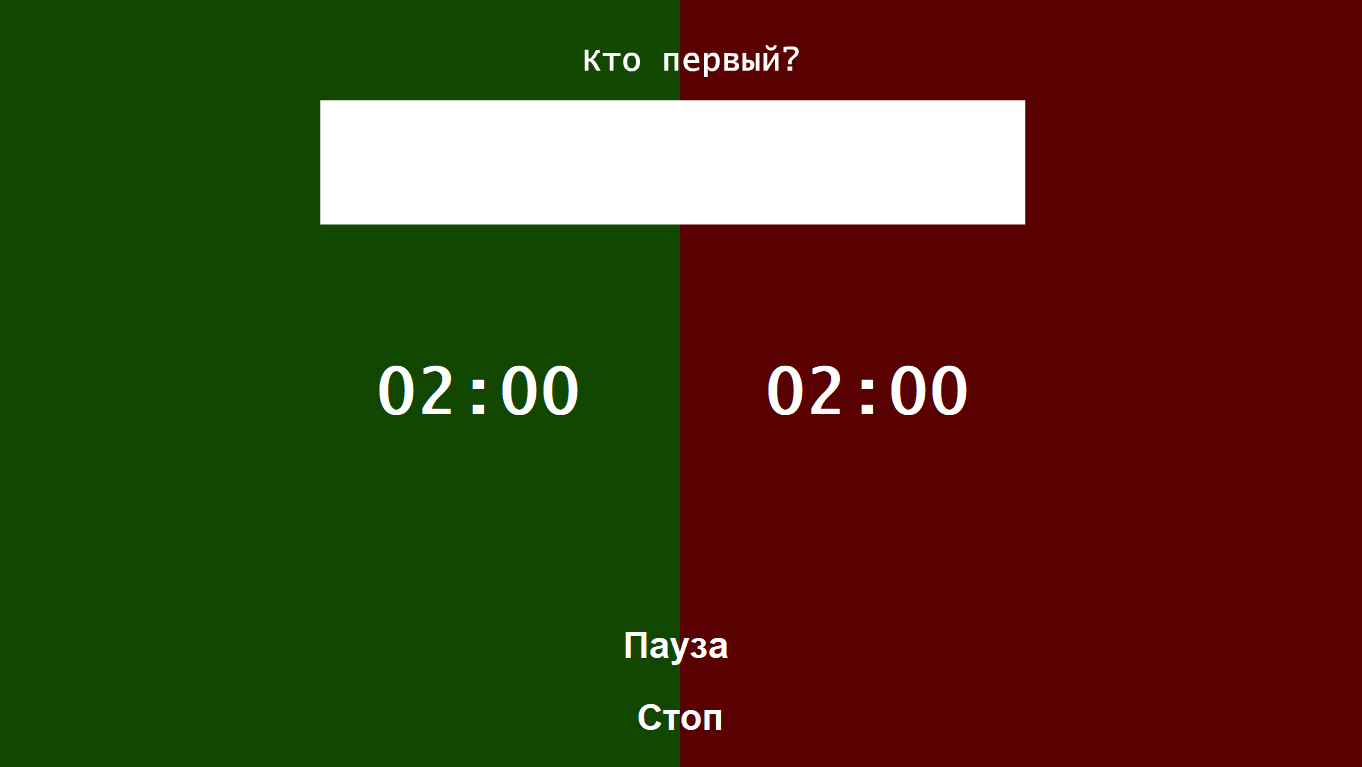 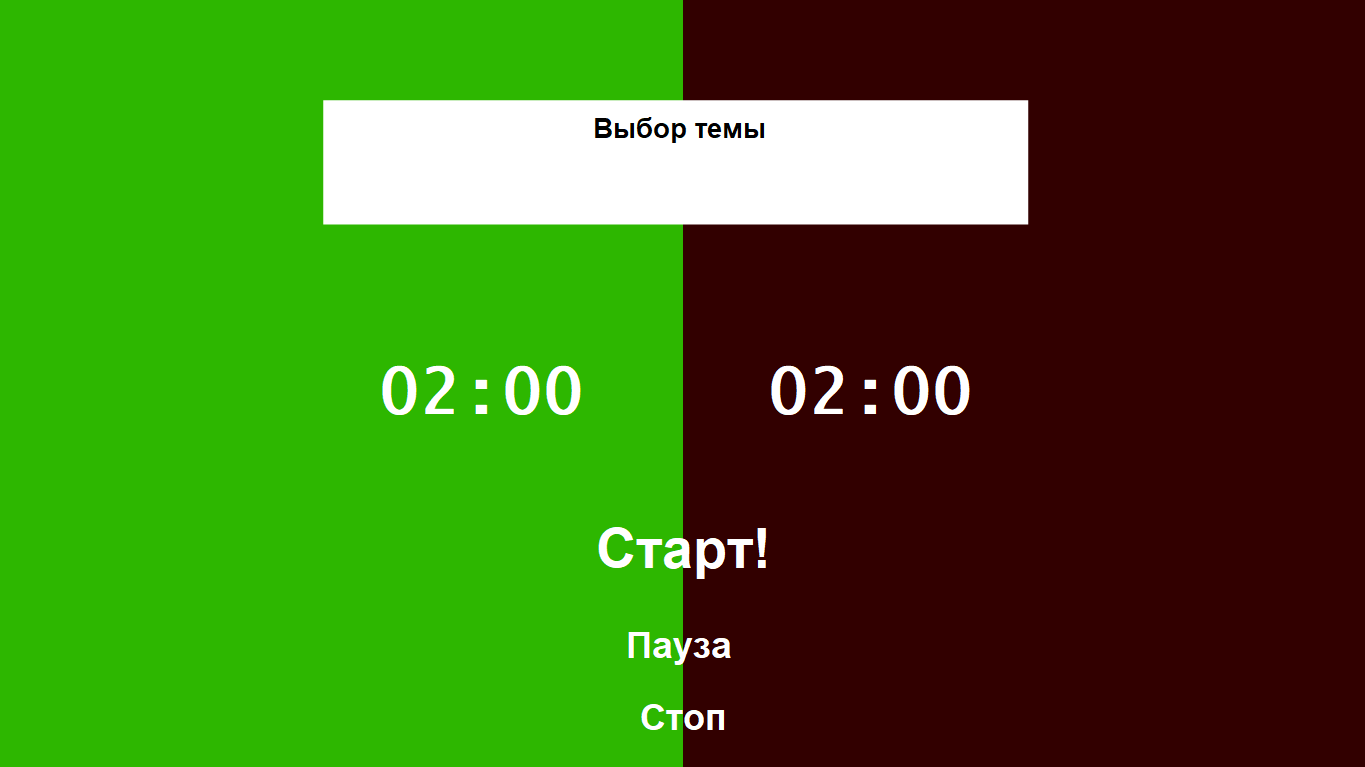 допустим, начинает зеленый угол*Первым начинает отстаивать свою позицию представитель команды <1>. Участники вы готовы? *ждет подтверждения от обеих команд*Время! Начали!*ассистент запускает таймер.Главный судья / ведущий может прервать речь выступающего словом «Спасибо»,                                                         если его время (2 минуты) истекло.После этого сразу же может говорить второй участник                                                               даже без получения микрофона.Когда время заканчивается у каждого выступающего главный судья / ведущий                                                  совершает следующий шаг*Время вышло! Участники, вернитесь к своим командам. Жюри, вы готовы оценить этот бой? * главный судья / ведущий ждет подтверждения*Первый критерий – содержание. Жюри, ваши оценки? * главный судья / ведущий ждёт, пока все поднимут карточки, и озвучивает результат*2-е красных карточки и 1-а зеленая карточка.Следующий критерий…*главный судья / ведущий фиксирует сумму баллов за каждый критерий и за бой в целом,                                  после выставления средней оценки по всем трем критериям следующий шаг*Итоги <первого боя> такие: зеленая команда «1» получает <5> баллов, красная команда «2» получает <4> балла. Уважаемые члены жюри, есть ли у вас комментарии к этому бою? * главный судья / ведущий также может прокомментировать бой самостоятельно,                                           после комментариев следующий шагМы переходим к следующему бою, и выступают… *продолжение с первого шага*<…> - замените на актуальную информацию.2.1.3. Главный судья / ведущий работает по секундомеру, засекает все 30 секундные паузы самостоятельно и объявляет об окончании времени.2..1.4. Главный судья / ведущий объявляет в соответствии с расписанием (календарем) коммуникативных боев начало нового боя и предлагает участникам выбрать тему и позицию. Ассистент держит открытым файл со списком тем и перемещается по нему на тему, которую озвучивает команда. Масштаб букв документа должен быть достаточным (например, 160%), чтобы из зала можно было прочитать название темы и позиции. 2.1.5. После проведения всех боев, подсчета баллов и определения мест главный судья / ведущий сообщает в обратном порядке места, которые заняли команды, и количество набранных ими баллов. Если таблица была скрыта с середины игры, ассистент открывает её после объявления первого места.2.1.6. После подведения итогов коммуникативных боев проводится награждение победителей и призеров.2.2. Памятка по работе с приложением-часамиДля того, чтобы определить первого выступающего, нажмите «Кто первый?» вверху экрана.После определения первого выступающего, и команды ведущего «Время!», нажмите «Старт!» для запуска обратного отсчета.Для того, чтобы переключить время на другого выступающего, нажмите «Пробел»Кнопка «Пауза» останавливает отсчет, и позволяет продолжить, если кликнуть на появившуюся белую заставку с текстом «Пауза».Для возврата часов в исходное положение, нажмите «Стоп». Время сброситься, и вы сможете снова определить первого.Игнорируйте поле «Выбор темы» в верхней части экрана.2.2.1. После команды ведущего «Время!» ассистент нажимает «Старт!», и переключает время клавишей «Пробел», каждый раз, когда выступающий передает микрофон оппоненту.2.2.2. После команды ведущего «Время вышло!» ассистент нажимает «Стоп» и выводит на экран рабочую таблицу итогов коммуникативного боя. Пока члены жюри поднимают карточки, ассистент записывает промежуточные итоги по каждому критерию на лист бумаги. После того, как жюри поставили оценки по всем трем критериям, ассистент вносит результат в таблицу. 2.3. Памятка по заполнению таблицы результатов коммуникативных боевВ таблице результатов фиксируются баллы по каждому бою. Читать таблицу нужно по строкам: в первой строке все полученные первой командой баллы; во второй строке, баллы второй команды; в третьей строке, баллы третьей команды и т.д.На пересечениях строк и столбцов указаны команды, которые встречаются друг с другом. Баллы за бой ставятся в одну из двух ячеек, в зависимости от того, что делала команда: назначала тему, или выбирала позицию.Пример заполнения рабочей таблицы результатов коммуникативных боев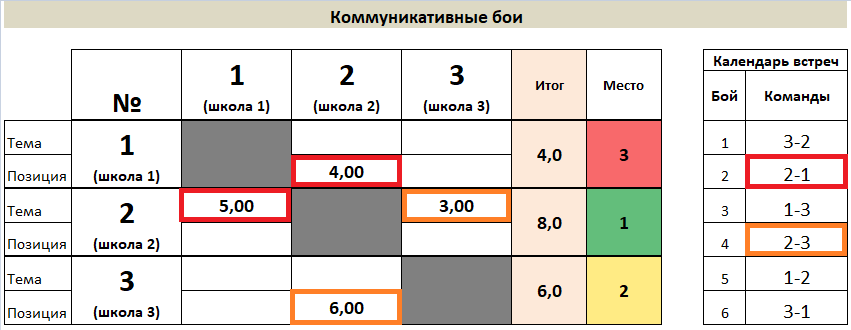 Пример 1: Бой команды 1 и 2. Вторая команда назначает тему, первая выбирает позицию. По итогам боя команда 2 (назначали тему) получает 5 баллов, а команда 1 (выбирали позицию) – 4 балла.Пример 2: Бой 2 и 3 команды. Вторая команда назначает тему, третья выбирает позицию. По итогам боя команда 2 (назначали тему) получает 3 балла, а команда 3 (выбирали позицию) – 6 баллов.Тему всегда назначает команда, которая в расписании (календаре) встреч стоит первой,                              выбор позиции всегда остается за второй командой2.3.1. После каждой отыгранной темы ассистент в открытом документе со списком тем меняет шрифт темы на «зачеркнутый» или отмечает, что тема отыграна каким-либо другим способом.2.4. Нарушение правил проведения коммуникативных боев2.3.1. Недопустимо нарушение Положения о Чемпионате, настоящего Регламента и правил проведения коммуникативных боев.2.3.2. Контроль за соблюдение правил осуществляют главный судья / ведущий Чемпионата и его ассистенты.2.3.3. Наказание за несоблюдение правил Чемпионата определяет главный судья  / ведущий Чемпионата. 2.3.4. За однократное нарушение правил главный судья  / ведущий выносит предупреждение нарушившей правила команде. За повторное нарушение главный судья  / ведущий может удалить игрока или сопровождающего педагога с турнира. Если члены команды систематически нарушают правила коммуникативных боев, главный судья может удалить с соревнований всех членов команды вместе с запасными и аннулировать их результаты.2.3.5. Если главный судья  / ведущий удалил игрока с коммуникативных боев, команда может из числа запасных игроков пополнить команду, но только в том случае, если команда еще не использовала три замены до этого инцидента.2.3.6. Отдельно главный судья  / ведущий Чемпионата и его ассистенты отслеживают подсказки командам от зрителей и сопровождающих педагогов. Подсказки во время Чемпионата запрещены в любом виде.За подсказку главный судья  / ведущий может удалить с Чемпионата как зрителя или сопровождающего педагога, которые дали подсказку, в том числе в электронном виде, так и игрока, получившего подсказку. Также подсказки запрещены игрокам, выступающим от команды в коммуникативных боях вне правила «30 секунд», то есть, выступающие могут получить подсказку один раз за бой от своей команды, если воспользуются правилом «30 секунд». Если выступающий использовал право на подсказку, то команда не имеет право больше ему подсказывать. Главный судья  / ведущий Чемпионата в случае выявления подсказки выступающему от команды вне правила «30 секунд» может удалить с Чемпионата как игрока, получившего подсказку, так и игрока, давшего подсказку. Если команда систематически нарушает данное правило, главный судья  / ведущий может удалить с соревнований всех членов команды целиком вместе с запасными и аннулировать их результаты.Приложение 2.2 Задания для проведения коммуникативных боев1. Нужно ли вводить финансовые отношения в семье, между членами семьи?А) Когда у меня будет своя семья, я буду своим детям оплачивать их домашнюю работу, потому что ….Б) В моей семье дети ни в коем случае не будут получать денежное вознаграждение за свой домашний труд, потому что…3. Должен ли школьник работать во время школьных каникул летом?А) Да, обязательно, потому что …Б) Нет, на каникулах нужно отдыхать, потому что …6. Уверены ли вы в том, что реклама не провоцирует вас на спонтанные покупки и не влияет на ваши расходы?А) Я уверен, что реклама не провоцирует на спонтанные покупки, потому что …Б) Я уверен, что реклама провоцирует на спонтанные покупки, потому что …10. Финансово грамотный человек не совершает ошибок при распоряжении своими финансами, поэтому важно быть финансово грамотным.А) Да, так как он понимает, что можно делать, а что делать не нужно.Б) Нет, финансово грамотным быть необязательно, так как каждый человек может совершить неправильный поступок.Приложение 2.3 Правила проведения финансовых боев  по финансовой грамотности  в _МБОУ «Крутоярская СОШ» Назаровского района Красноярского края_(указать организацию, муниципальное образование, регион, в которой проводиться Чемпионат)1. Участники разделяются на команды. Количество игроков в каждой команде должно быть не более 9 человек. При этом выступать на соревновательной площадке могут 6 человек.Правила проведения коммуникативных боев1. В коммуникативных боях участвуют те же команды, что и в финансовых боях. Расписание (календарь) встреч и таблица результатов коммуникативных боев составляется по тем же принципам, что и для финансовых боев.   2. Коммуникативные бои проводятся в виде серии поединков по заранее объявленным 7-10 темам обсуждения.  3. По каждой из тем участнику коммуникативного боя необходимо отстаивать одну из двух противоположных позиций (тоже заранее известных).  Например, есть тема «Нужно ли вводить финансовые отношения в семье, между членами семьи?». В рамках этой темы есть две противоположные позиции.  Позиция А)  «Когда у меня будет своя семья я буду своим детям оплачивать их домашнюю работу, потому что ….».Позиция Б) «В моей семье дети ни в коем случае не будут получать денежное вознаграждение за свой домашний труд, потому что…».В одном поединке участвуют по одному представителю от соревнующихся команд. 4.  Сцена, на которой выступают коммуниканты-дуэлянты, условно организована как ринг: цветом помечаются два угла (две стороны сцены), например, красным и зеленым. Такого же цвета будут карточки у каждого члена жюри.  5. По команде главного судьи / ведущего команды, имеющая первый номер в расписании (календаре) встреч, назначает тему обсуждения (выбирает из списка тем подготовленного для коммуникативных боев).   6. Вторая команда выбирает позицию А) или Б) в рамках выбранной темы обсуждения. 
 	 7. Капитаны вызывают по своему усмотрению (или по предварительной договоренности) на сцену коммуникантов-дуэлянтов от своих команд.  Каждый представитель команды участвует только в одном поединке, кто раз выступил – превращается в болельщика и на следующий поединок выходят другие пары.  8. Каждый выбор (темы, позиции, коммуниканта-дуэлянта) необходимо сделать за 30 секунд,  иначе команде засчитывается проигрыш в данном коммуникативном бое.  9.  Поединок начинает та команда (зеленого или красного цвета), которую случайным образом выбрало приложение-часы. Представитель команды должен заявить свою позицию по теме и аргументировать её, желательно с примерами.   10. Противник должен ответить на выступление первого игрока в рамках своей позиции, а не произносить заготовку.  11. Далее идет ответ первого участника, новое отношение противника и т.д. Когда время одного дуэлянта истекает, он больше не может выступать. Когда истечет суммарное время поединка, звучит гонг. Задача поединка – развернуть обсуждение темы, взаимодействие противников, а не произнести два монолога. 12. Продолжительность коммуникативного боя 4 минуты (по 2 минуты на каждого участника).  13. Каждый игрок имеет свои 2 минуты, которые отсчитываются, пока дуэлянт держит микрофон. Если он высказался и хочет передать слово противнику, то он передает ему микрофон и останавливает отсчет своего времени на приложении-часах (они работают как шахматные часы).  14. Оппонент получает микрофон и включает свое время. Когда игрок исчерпывает свои 2 минуты, он теряет право говорить, и ждет завершения выступления своего противника. 15. Молчать дольше 30 секунд в рамках своего выступления нельзя – это поражение и главный судья / ведущий остановит поединок.  16. В поединок никто не может вмешиваться, кроме главного судьи / ведущего.  17. Для учета времени каждого выступающего используется цифровое приложение-часы, работающее как шахматные часы. Специально подготовленный ассистент главного судьи / ведущего отвечает за работу приложения-часов.  18. Победу присуждает жюри голосованием: каждый член жюри отдаёт свой голос одной из команд,  поднимая красную или зеленую карточку.  Поднятая карточка означает 1 очко в пользу команды, выступавшей в углу этого цвета.  Вторая команда автоматически получает ноль очков.   19. Судьи оценивают выступления по трем критериям, голосуя по каждому критерию отдельно в каждом поединке. Таким образом, команда может набрать максимально 3 очка в одной встрече от одного судьи.Критерии оценивания важны, так как в коммуникации могут оцениваться принципиально разные моменты. Именно оценка и комментарии жюри и ведущего нацеливают внимание команд и аудитории на нужные (целевые) аспекты коммуникации.Члены жюри могут ориентироваться на следующие критерии, которые они должны обсудить между собой и договориться о единстве критериев:1 критерий. Содержание выступления.  Оценивается смысловая глубина и логика высказываний. При этом выступление должно соответствовать теме и заданной позиции. «Непопадание» в тему или несоответствие назначенной позиции обесценивает все выступление. Первый критерий имеют логический характер, он применяется для оценки «владения материалом дискуссии».  2 критерий. Форма выступления, артистизм, речь.Второй критерий имеет риторический характер, он применяется для оценки «речи», т.е. умение оратора выступать перед аудиторией.  3 критерий. Работа с высказыванием оппонента (собственно коммуникативные  компетентности) – «зацепление» в коммуникации.Третий критерий чисто коммуникативный. Придание слишком большого веса первым двум критериям, в конечном счете, уничтожает специфику диалога в коммуникативном турнире и сводит его к тому роду дебатов, где культивируется цель победы без внимания к позиции оппонента.  Желательно поддерживать такую идеологию, что победить в коммуникативном бое можно за счет внимания к позиции оппонента. То есть при прочих равных условиях победу следует присуждать команде, демонстрирующей способность понимать, а не только настаивать на своем. О принципиальной установке при оценивании следует договориться членам жюри.  20. Условия получения баллов (смотрите приложение 2 к Регламенту) призваны стать рабочим инструментом для определения победителей и помочь членам жюри в содержательном оценивании выступлений коммуникантов. Каждый член жюри: а) назначает баллы коммуникантам, учитывая условия получения баллов; б) вписывает в протокол назначенные баллы по каждому критерию участвующим коммуникантам; в) поднимает по каждому критерию красную или зеленую карточку в пользу победившего, по мнению члена жюри, коммуниканта. 21. Голосование членов жюри происходит последовательно по каждому критерию.  22. Итоговый результат определяется как среднее арифметическое оценок членов жюри по каждому критерию, затем подсчитывается сумма средних оценок по каждому критерию. 23.  Итоговый результат заносится в протокол и в таблицу результатов. После этого члены жюри могут прокомментировать свое решение. Приложение 1 к ПравиламКритерии оценивания коммуникативных боёв по финансовой грамотности    Приложение 2 к ПравиламИндивидуальный протокол № ____ оценки коммуникативного боя Подпись члена жюри ____________________________________     Приложение 2.4 Предварительное расписание (календарь) коммуникативных боевПриложение 2.5 Предварительная таблица результатов коммуникативных боевПриложение 3 Вводный и итоговый контроль знаний участников Чемпионата по финансовой грамотностиВводный контроль проводится с целью определения имеющегося уровня знаний по финансовой грамотности у участников перед началом Чемпионата, итоговый контроль проводится с целью определения приобретенного за время Чемпионата уровня знаний у участников после окончания Чемпионата. Вводный и итоговый контроль проводится в форме тестирования. Тестирование проводится по теме 1 «Личные (семейные) финансы. Финансовое планирование и бюджет», которая заявлена как основная тема в Чемпионате. Тесты включают в себя 6 вопросов-заданий. Во время проведения аттестации, тестируемый отмечает любым способом один из предложенных в тесте вариантов ответов. Проверка выполнения тестовых заданий может осуществляться как педагогом-игротехником, так и участниками игры в виде взаимоконтроля. За правильно выполненное задание обучающийся получает 1 балл, за неправильное выполнение – 0 баллов. В итоге все баллы суммируются и переводятся в следующую шкалу оценивания:«отлично» – участник Чемпионата набрал 6 баллов (шесть правильных ответов по теме);«очень хорошо» – участник Чемпионата набрал 5 баллов (пять правильных ответов по теме);«хорошо» – участник Чемпионата набрал 4 балла (четыре правильных ответа по теме);«удовлетворительно» – участник Чемпионата набрал 3 балла (три правильных ответа по теме);«неудовлетворительно» – участник Чемпионата набрал 2 балла (два правильных ответа по теме);«плохо» – участник Чемпионата набрал менее 1 балла (один правильный ответ по теме);«очень плохо» – участник Чемпионата набрал менее 0 баллов (ни одного правильного ответа по теме).К вводному и заключительному контролю допускаются все участники Чемпионата. Время проведения вводного и заключительного контроля – по 12 минут.Таблица сравнения уровня знаний до и после окончания Чемпионата по финансовой грамотностиТест для проведения вводного и заключительного контроля Тема 1. Личные (семейные) финансы. Финансовое планирование и бюджет1. Семейный бюджет – это:а) та сумма денег, которую семья может потратить на покупку продуктов питанияб) баланс расходов и доходов семьи за определенный периодв) остаток средств семьи после уплаты налогов г) сумма зарплаты родителей и пенсии бабушки/дедушки2. При каком уровне дохода на одного члена семьи в месяц нужно начинать планирование семейного бюджета?а) от 7 000 до 15 000 рублей в месяцб) от 15 000 до 30 000 рублей в месяцв) от 30 000 до 100 000 рублей в месяцг) более 100 000 рублей в месяцд) планирование не нужное) независимо от уровня дохода3. Главное правило планирования семейного бюджета:а) приоритетные расходы должны составлять не менее 60% семейного бюджетаб) необходимо откладывать не более 10% средств для финансовой подушки безопасностив) доходы всегда должны превышать расходыг) при недостатке средств нужно экономить на карманных расходах4. Расходы семьи Ивановых 30 000 руб. в месяц, какого размера должна быть финансовая подушка безопасности семьи?а) 30 000 руб.б) 90 000 руб.в) чем больше, тем лучшег) никакая подушка не нужна5. В Российской Федерации НДФЛ это:а) налог на доход физических лиц, составляющий 13% от совокупного доходаб) налог на доход физических лиц, составляющий 18% от реального доходаг) налог на доход физических лиц, составляющий 20% от совокупной прибылид) налог на доход физических лиц, составляющий 13% от реального дохода6. Установите соответствия: 1) трудовой доход; 2) имущественный доход; 3) трансферты:а) процент с банковского депозита б) пенсия в) зарплата г) выигрыш в лотерею д) наследство е) предпринимательский доход ж) деньги от сдачи квартиры в аренду 1. Краткая справка о месте проведения Чемпионата по финансовой грамотности3-42. Положение о проведении Чемпионата по финансовой грамотности 5-7Приложение 1.1 «Регламент подготовки и проведения финансовых боев по финансовой грамотности» 8-17Приложение 1.2 «Задачи для проведения финансовых боев»18-22Приложение 1.3 «Правила проведения финансовых боев (с критериями оценки и формой протоколов)»23-41Приложение 1.4 «Предварительное расписание (календарь) финансовых боев42Приложение 1.5 «Предварительная таблица результатов финансовых боев»42Приложение 2.1 «Регламент подготовки и проведения коммуникативных боев по финансовой грамотности»43-53Приложение 2.2 «Темы для проведения коммуникативных боев»54Приложение 2.3 «Правила проведения коммуникативных боев (с критериями оценки и формой протоколов)»55-59Приложение 2.4 «Предварительное расписание (календарь) коммуникативных боев»60Приложение 2.5 «Предварительная таблица результатов коммуникативных боев»60Приложение 3 «Входной и итоговый контроль»61-63№ФИ (полностью)ШколаКласс1234567891 тур2 тур3 тур4 тур1 раунд1 (решатели) /                      2 (оппоненты)4 (решатели) /                      3 (оппоненты)3 (решатели) /                      1 (оппоненты)2 (решатели) /                      4 (оппоненты)2 раунд1 решатели) /                           4 (оппоненты)2 (решатели) /                      3 (оппоненты)4 (решатели) /                      1 (оппоненты)3 (решатели) /                      2 (оппоненты)1 тур2 тур3 тур4 тур1 раунд1 – команда 1.8 (решатели) / 2 – команда 2.8 (оппоненты)4 – команда 4.8 (решатели)                     3 – команда 3.8 (оппоненты)3 – команда 3.8 (решатели)                    1 – команда 1.8 (оппоненты)2- команда 2.8 (решатели)4 – команда 4.8 (оппоненты)2 раунд1 – команда 1.8 (решатели) / 4 – команда 4.8 (оппоненты)2 – команда 2.8 (решатели)3 – команда 3.8 (оппоненты)4 – команда 4.8 (решатели)     1 – команда 1.8 (оппоненты)                3 – команда 3.8 (решатели)                    2 – команда 1.8 (оппоненты)№1
(ком. 1.8 )2 
( ком. 2.8)3
( ком. 3.8)4
( ком. 4.8)ИтогМесто№1
(ком. 1.8 )2 
( ком. 2.8)3
( ком. 3.8)4
( ком. 4.8)ИтогМестоРешение1 
( ком. 1.8)0,01Ответ1 
( ком. 1.8)0,01Вопрос1 
( ком. 1.8)0,01Решение2 
(ком.2.8 )0,01Ответ2 
(ком.2.8 )0,01Вопрос2 
(ком.2.8 )0,01Решение3 
(ком 3.8 )0,01Ответ3 
(ком 3.8 )0,01Вопрос3 
(ком 3.8 )0,01Решение4
( ком 4.8)0,01Ответ4
( ком 4.8)0,01Вопрос4
( ком 4.8)0,012.2. Памятка по заполнению таблицы результатов финансовых боевВ таблице результатов финансовых боев фиксируются баллы по каждому бою. Читать таблицу нужно по строкам: в первой строке все полученные первой командой баллы; во второй строке, баллы второй команды; в третьей строке, баллы третьей команды и т.д.На пересечениях строк и столбцов указаны команды, которые встречаются друг с другом. Баллы за бой ставятся в одну из трех ячеек, в зависимости от того, что делала команда: решала задачу, задавала вопрос по решению задачи, отвечала на вопрос по решению задачи. Баллы за бой разносятся для решателей и оппонентов в разные части таблицы.Пример заполнения таблицы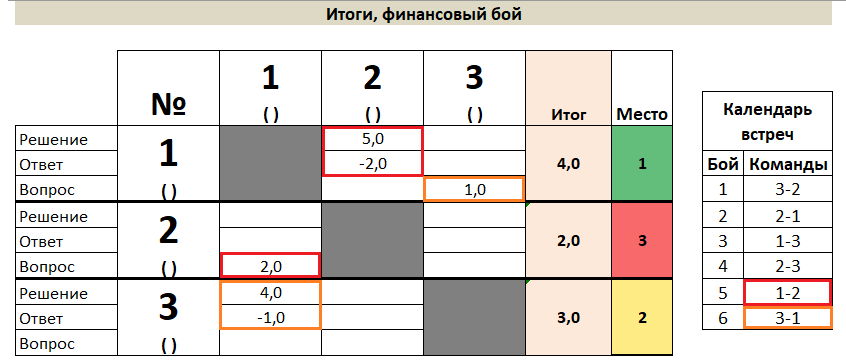 Пример 1: Бой команды 1 и 2. Команда 2 назначает задачу – она оппонент, команда 1 – решатель. По итогам боя команда 1 (решали задачу) получает 5 баллов за решение, команда 2 (назначали задачу) получает 2 балла за вопросы, команда 1 (решали задачу) получает -2 балла за ответы. Итого: команда 1 (решатели) получает 4 балла, а команда 2 (оппоненты) получает 2 балла.Пример 2: Бой команды 3 и 1. Команда 1 назначает задачу – она оппонент, команда 3 – решатель. По итогам боя команда 3 (решали задачу) получает 4 балла за решение, команда 1 (назначали задачу) получает 1 балл за вопросы, команда 3 получает -1 балл за ответы. Итого: команда 3 (решатели) получает 3 балла, а команда 1 (оппоненты) получает 1 балл.Помните! Чтобы не запутаться, читайте таблицу слева направо: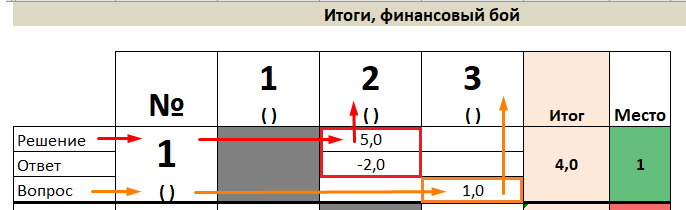  «Решала команда 1 задачу в бою с командой 2 и набрала 5 баллов»«Задавала вопрос команда 1 в бою с командой 3 и набрала 1 балл».№КритерийУсловие получения баллаКоличество баллов1Презентация решенияУчастник вышел и презентовал решение задачиПрезентация решения засчитывается в любом виде. Решение может быть заранее подготовлено на плакате, написано на доске, выведено через проектор на экран, или это может быть устное выступление.Участник получает балл за попытку решения и само выступление – правильность решения не учитывается.1 балл2Знание терминологииПеред презентацией решения или в процессе участник правильно раскрывает содержание (суть) понятий и терминов финансовой грамотности по теме задачи. Основные термины указаны под заголовком «Необходимые знания».Пример:Участник выходит к доске, и начинает решение со слов «Эта задача о капитализации процента, то есть о…» или «В этой задаче затрагивается тема инфляции. Инфляция – это…»1 балл3Решение1 балл ставится, если:Участник записал правильное решение и ответХод решения по смыслу верный, отсутствуют математические или смысловые ошибкиРешение отражает все действия, необходимые для получения ответа. Получен верный ответ, логически следующий из решения 2 балла ставится, если выполнен первый подпункт «Решения» и:Участник прокомментировал ход решения:Объяснил последовательность действий и смысл проводимых в них вычисленийПри наличии вопросов от жюри по записанному решению, дал на них принятый жюри ответ3 балла ставится, если выполнены первые два подпункта «Решения» и полностью соблюдена форма записи:Решение и ответ соответствующе подписаны: перед началом решения есть слово «решение», перед ответом есть слово «ответ».В случае использования формулы, представлена и подписана общая формула расчета, подписаны обозначения.Пример:Формула начисления простых процентов: , где Значения, полученные в результате арифметических действий подписаны единицами измерений. Подпись единиц измерения слагаемых, множителей, и других операнд остается на усмотрение участников.Например, 3000*110% = 3300 рублейИли300 рублей * 5 человек * 2 дня = 3000 рублейКаждое действие пронумеровано и подписано в свободной форме в соответствии со смыслом действия. Например, Вычисление суммы вклада спустя год: 3000*110% = 3300 рублейот 1 до 3 балловИтого:Итого:Итого:5 балловРешение:Формула капитализации простых процентов: Расчет ежемесячной ставки: 10%/12 = 0.833% - ставка процента в месяцВычисление суммы на вкладе спустя 12 месяцев: Ответ: 994 рублей 20 копеек№КритерийУсловие получения баллаКоличество баллов1Презентация решенияУчастник вышел и презентовал решение задачиПрезентация решения засчитывается в любом виде. Решение может быть заранее подготовлено на плакате, написано на доске, выведено через проектор на экран, или это может быть устное выступление.Участник получает балл за попытку решения и само выступление – правильность решения не учитывается.1 балл2Знание терминологииПеред презентацией решения или в процессе участник правильно раскрывает содержание (суть) понятий и терминов финансовой грамотности по теме задачи. Основные термины указаны под заголовком «Необходимые знания».Пример:Участник выходит к доске, и начинает решение со слов «Эта задача о капитализации процента, то есть о…» или «В этой задаче затрагивается тема инфляции. Инфляция – это…»1 балл3Решение1 балл ставится, если:Участник записал правильное решение и ответ:Ход решения по смыслу верный, отсутствуют математические или смысловые ошибкиРешение отражает все действия, необходимые для получения ответа.Получен верный ответ, логически следующий из решения2 балла ставится, если выполнен первый подпункт «Решения» и:Участник прокомментировал ход решения:Объяснил последовательность действий и смысл проводимых в них вычисленийПри наличии вопросов от жюри по записанному решению, дал на них принятый жюри ответ3 балла ставится, если выполнены первые два подпункта «Решения» и полностью соблюдена форма записи:Решение и ответ соответствующе подписаны: перед началом решения есть слово «решение», перед ответом есть слово «ответ».В случае использования формулы, представлена и подписана общая формула расчета с подписанными обозначениями.Например,Формула начисления простых процентов:,где Значения, полученные в результате арифметических действий подписаны единицами измерений. Подпись единиц измерения слагаемых, множителей, и других операнд остается на усмотрение участников.Например,3000*110% = 3300 рублейили300 рублей * 5 человек * 2 дня = 3000 рублейКаждое действие пронумеровано и подписано в свободной форме в соответствии со смыслом действия.Например,Вычисление суммы вклада спустя год:3000*110% = 3300 рублейБалл за форму записи дается, только если вся задача, включая альтернативное решение ей соответствует.От 1 до 3 баллов4Альтернативное решение              (решение 2)Балл ставится, если выполнены все требования:Получен верный ответ, логически следующий из решения.Записан и прокомментирован альтернативный способ решения.Решение является альтернативным, если:хотя бы одна часть задачи (одно действие) по смыслу отличается от первого решения, илихотя бы одна часть задачи (одно действие) по вычислениям отличается от первого решения: использована альтернативная формула или способ расчета, илиответы и решения полностью отличаются, но дается правильный ответ на вопрос задачи. 1 балл5ИллюстрацияПроиллюстрированы любые* вычисления, сравнения и соотношения, закономерности, отличия альтернатив действий и другие данные.Иллюстрация может быть представлена в виде таблицы с данными, диаграммы, графика, схемы, ментальной карты и т.п. Для получения балла достаточно одной иллюстрации, поясняющей решение задачи. Если решение задачи неверное, бал за иллюстрацию (даже при ее наличии) не ставится.*Иллюстрация не считается выполненной, если она сделана командой НЕ на основе решения. Например, если иллюстрация - это перерисованная из начального условия таблица или диаграмма. Таким образом, иллюстрация должна раскрывать решение: помогать проанализировать информацию и прийти к ответу.1 баллИтого:Итого:Итого:7 балловВзрослый билет на одну поездку 40 рублей Детский билет на одну поездку 20 рублей Безлимитный проездной на день для одного человека 350 рублей Безлимитный проездной на день для группы до 5 человек 1500 рублей Безлимитный проездной на три дня для одного человека 900 рублей Безлимитный проездной на три дня для группы до 5 человек 3500 рублей Решение:Поездки взрослых без проездных: 40 рублей * 2 человека * 5 дней * 10 поездок = 4000 рублейПоездки детей без проездных на все 5 дней: 20 рублей * 2 человека * 5 дней * 10 поездок = 2000 рублейПоездки взрослых на однодневных проездных 5 дней: 350 рублей * 2 человек * 5 дней = 3500 рублейПоездки взрослых по тарифу на 3 дня: 900 рублей * 2 человека = 1800 рублейПоездки взрослых по тарифу на 1 день, 2 дня = 1400 рублейПо тарифу на 5 человек на каждый день: 1500 рублей * 5 дней = 7500 рублейПо тарифу на 3 дня на 5 человек = 3500 рублей; дважды по тарифу на 3 дня по 5 человек: 7000 рублей.Сумма наименьших стоимостей:Поездки детей без проездных на все 5 дней: 20 рублей * 2 человека * 5 дней * 10 поездок = 2000 рублейПоездки взрослых по тарифу на 3 дня: 900 рублей * 2 человека = 1800 рублейПоездки взрослых по тарифу на 1 день, 2 дня = 1400 рублейОтвет: 5200 рублейРешение:Решение:Решение:Название тарифаСтоимостьСтоимость 1 поездки при выполнении 10 на человекаВзрослый билет на одну поездку 40 рублей 40 рублейДетский билет на одну поездку 20  рублей  20 рублейБезлимитный проездной на день для одного человека 350  рублей  350/10 = 35 рублейБезлимитный проездной  на день для группы до 5 человек 1500  рублей  1500/4ч/10 = 37,5 рублейБезлимитный проездной  на три дня для одного человека 900  рублей  900/3д/10 = 30 рублейЕсли пользоваться 2 дня, то 900/2д/10 = 45 рублейБезлимитный проездной на три дня для группы до 5 человек   3500  рублей  3500/4ч/3д/10 = 29,16 рублей  Если пользоваться 2 дня, то 3500/4ч/2д/10 = 35 рублей Расчет стоимости билетов для детей: 20 рублей * 2 человека * 5 дней * 10 поездок = 2000 рублейРасчет стоимости билетов на взрослых: 900 рублей * 2 человека + 350 рублей * 2 дня * 2 человека = 3200 рублейОтвет: 5200 рублейРасчет стоимости билетов для детей: 20 рублей * 2 человека * 5 дней * 10 поездок = 2000 рублейРасчет стоимости билетов на взрослых: 900 рублей * 2 человека + 350 рублей * 2 дня * 2 человека = 3200 рублейОтвет: 5200 рублейРасчет стоимости билетов для детей: 20 рублей * 2 человека * 5 дней * 10 поездок = 2000 рублейРасчет стоимости билетов на взрослых: 900 рублей * 2 человека + 350 рублей * 2 дня * 2 человека = 3200 рублейОтвет: 5200 рублей№КритерийУсловие получения баллаКоличество баллов1Презентация решенияУчастник вышел и презентовал решение кейсаПрезентация решения засчитывается в любом виде. Решение может быть заранее подготовлено на плакате, написано на доске, выведено через проектор на экран, или это может быть устное выступление.Участник получает балл за попытку решения и само выступление – правильность решения не учитывается.1 балл2Знание терминологииПеред презентацией решения или в процессе участник правильно раскрывает содержание (суть) понятий и терминов финансовой грамотности по теме кейса.Основные термины указаны под заголовком «Необходимые знания».Пример:Участник выходит к доске, и начинает решение со слов «Этот кейс о капитализации процента, то есть о…» или «В этом кейсе затрагивается тема инфляции. Инфляция – это…»1 балл3Решение кейса без дополнительных условий1 балл ставится, если:Участник записал правильное решение и ответ:Кейс решен без учета дополнительных условий, в первоначальном виде. Ход решения по смыслу верный, отсутствуют математические или смысловые ошибкиРешение отражает все действия, необходимые для получения ответа. Получен верный ответ, логически следующий из решения 2 балла ставится, если выполнен первый подпункт «Решения» и:Участник прокомментировал ход решения:Объяснил последовательность действий и смысл проводимых в них вычисленийПри наличии вопросов от жюри по записанному решению, дал на них принятый жюри ответ3 балла ставится, если выполнены первые два подпункта «Решения» и полностью соблюдена форма записи:Решение и ответ соответствующе подписаны: перед началом решения есть слово «решение», перед ответом есть слово «ответ».В случае использования формулы, представлена и подписана общая формула расчета с подписанными обозначениями.Например,Формула начисления простых процентов: , где Значения, полученные в результате арифметических действий подписаны единицами измерений. Подпись единиц измерения слагаемых, множителей, и других операнд остается на усмотрение участников.Например, 3000*110% = 3300 рублейили300 рублей * 5 человек * 2 дня = 3000 рублейКаждое действие пронумеровано и подписано в свободной форме в соответствии со смыслом действия. Например, Вычисление суммы вклада спустя год: 3000*110% = 3300 рублейБалл за форму записи дается, только если вся задача, включая альтернативное решение и анализ реальной ситуации ей соответствует.От 1 до 3 баллов4Альтернативное решениеБалл ставится если выполнены все требования:Для рассмотрения ситуации определены все условия, перечисленные после текста задачи.Сформулированные условия выписаны на доску или есть в презентуемом материале под заголовком «Условия».Решение кейса дано с учетом всех определенных командой условий.Определенные условия в целом возможны в ситуации с точки зрения жюриОтвет логически связан с введенными условиями и с их учетом является правильным1 балл5ИллюстрацияПроиллюстрированы любые* вычисления, сравнения и соотношения, закономерности, отличия альтернатив действий и другие данные.Иллюстрация может быть представлена в виде таблицы с данными, диаграммы, графика, схемы, ментальной карты и т.п. Для получения балла достаточно одной иллюстрации. Если решение кейса неверное, бал за иллюстрацию (даже при ее наличии) не ставится.*Иллюстрация не считается выполненной, если она сделана командой НЕ на основе решения. Например, если иллюстрация - это перерисованная из начального условия таблица или диаграмма. Таким образом, иллюстрация должна раскрывать решение: помогать проанализировать информацию и прийти к ответу.1 балл6Анализ реальной ситуацииРабота с данными1 балл ставится, если:Условия перечисленные после текста задачи соответствуют реальной ситуации в городе или регионе участника команды по данным последних двух лет.Определены другие условия, которые могут быть в реальности, но которых нет в списке условий после текста кейса.Введенных условий достаточно для принятия решения в реальной ситуации с точки зрения жюриДанные выписаны на доску или зафиксированы в презентации решения кейсаОценка альтернатив действий2 балла ставится, если выполнен первый подпункт «Анализа» и:Участник объясняет, в чем разница вариантов действий в ситуации.Объясняет плюсы и минусы возможных решений в данных условиях, а также их последствия.Принятие решения:3 балла ставится, если участник выполняет первые два подпункта «Анализа» и объясняет:Какое решение будет принято с учетом всех условий.Последствия такого решения.Объясняет, в каких условиях вообще могло бы быть принято одно решение, а в каких другое.При этом с точки зрения жюри выбранное решение наилучшее в ситуации при названных участником условиях.От 1 до 3 балловИтогоИтогоИтого10 балловРешение:ЗП – 20.т.р.Инфляция:Ползучая: до 10% в годГалопирующая: от 10 до 50% в годГиперинфляция: больше 50% в годВычисление изменения уровня заработной платы: W+(1+i) = Заработная плата после индексации при ползучей инфляции: 20.000 * 1,1 = 22.000 рублейОтвет: стоит менять место работы.Решение:ЗП – 20.т.р.Условия:Инфляция: 9% в годДополнительные траты (встречи с подругами) – 700 рублей в месяц.Дополнительное время в пути – 15 минут.За месяц: 15 минут * 2 поездки в день * 23 дня = 11,5 часовСтоимость пересадки в одну сторону – 25 рублей.За месяц: 40 рублей * 2 поездки в день * 23 дня = 1150 рублейВычисление изменения уровня заработной платы: W+(1+i) = Заработная плата после индексации при ползучей инфляции: 20.000 * 1,09 = 21.800 рублейУвеличение расходов: 1850 рублейЧистый прирост: 21 800 – 20 000 – 1850 = -50 рублейОтвет: стоит оставить место работы.Решение:ЗП – 20.т.р.Условия:Инфляция по Волгограду: 6% в годДополнительные траты (встречи с подругами) – 150 рублей в месяц.Дополнительное время в пути – 1 час 6 минут.За месяц: 1 час, 6 минут * 2 поездки в день * 23 дня = 50,6 часов в месяцСтоимость поездки в одну сторону увеличена на 20 рублей.За месяц: 10 рублей * 2 поездки в день * 23 дня = 460 рублейВычисление изменения уровня заработной платы: W+(1+i) = Заработная плата после индексации: 20.000 * 1,06 = 21.200 рублейУвеличение расходов: 150 + 460 = 610 рублейЧистый прирост: 21 200 – 20 000 – 460 - 150 = 590 рублейОтвет: стоит остаться на прежней работе_________________________(решатели)_____________________________(оппоненты)Бой №                (указать номер боя согласно расписанию (календарю) боев)Бой №                (указать номер боя согласно расписанию (календарю) боев)Бой №                (указать номер боя согласно расписанию (календарю) боев)Бой №                (указать номер боя согласно расписанию (календарю) боев)Указать номер задачиМаксимальное кол-во баллов за решение задачиОценка члена жюри решателям за решение задачиИтоговая оценка жюри решателям за решение задачиОценка жюри за вопросы команды оппонентовВ1В2В3В4Оценка жюри за ответы команды решателейО1О2О3О4Итоговая оценка жюри за вопросы и ответы    /        в пользу _______________    /        в пользу _______________    /        в пользу _______________1 тур2 тур3 тур4 тур1 раунд1 (решатели) /                      2 (оппоненты)4 (решатели) /                      3 (оппоненты)3 (решатели) /                      1 (оппоненты)2 (решатели) /                      4 (оппоненты)2 раунд1 решатели) /                           4 (оппоненты)2 (решатели) /                      3 (оппоненты)4 (решатели) /                      1 (оппоненты)3 (решатели) /                      2 (оппоненты)№1
(ком. 1.8 )2 
( ком. 2.8)3
( ком. 3.8)4
( ком. 4.8)ИтогМесто№1
(ком. 1.8 )2 
( ком. 2.8)3
( ком. 3.8)4
( ком. 4.8)ИтогМестоРешение1 
( ком. 1.8)0,01Ответ1 
( ком. 1.8)0,01Вопрос1 
( ком. 1.8)0,01Решение2 
(ком.2.8 )0,01Ответ2 
(ком.2.8 )0,01Вопрос2 
(ком.2.8 )0,01Решение3 
(ком 3.8 )0,01Ответ3 
(ком 3.8 )0,01Вопрос3 
(ком 3.8 )0,01Решение4
( ком 4.8)0,01Ответ4
( ком 4.8)0,01Вопрос4
( ком 4.8)0,011 тур2 тур3 тур4 тур1 раунд1 (тема) /                                       2 (позиция)4 (тема) /                                         3 (позиция)3 (тема) /                                       1 (позиция)2 (тема) /                                         4 (позиция)2 раунд1 (тема) /                           4 (позиция)2 (тема) /                                       3 (позиция)4 (тема и) /                      1 (позиция)3 (тема) /                                       2 (позиция)1 тур2 тур3 тур4 тур1 раунд1 – команда 1.8 (тема) / 2 – команда 2.8 (позиция)4 – команда 4.8 (тема)                     3 – команда 3.8 (позиция)3 – команда 3.8 (тема)                    1 – команда 1.8 (позиция)2- команда 2.8 (тема)4 – команда 4.8 (позиция)2 раунд1 – команда 1.8 (тема) / 4 – команда 4.8 (позиция)2 – команда 2.8 (тема)3 – команда 3.8 (позиция)4 – команда 4.8 (тема)     1 – команда 1.8 (позиция)                3 – команда 3.8 (тема)                    2 – команда 1.8 (позиция)№1
(1.8 )2 
( 2.8)3
(3.8 )4
(4.8 )ИтогМесто
КТ№1
(1.8 )2 
( 2.8)3
(3.8 )4
(4.8 )ИтогМесто
КТТема1
(1.8 )0,01Позиция1
(1.8 )0,01Тема2 
(2.8 )0,01Позиция2 
(2.8 )0,01Тема3
( 3.8)0,01Позиция3
( 3.8)0,01Тема4
(4.8 )0,01Позиция4
(4.8 )0,01№участника турнира№участника турнира1
(1.8)2 
(2.8)3
(3.8)4(4.8)Кол-во балловМестоТема1 
(1.8)Позиция1 
(1.8)Тема2 
(2.8)Позиция2 
(2.8)Тема3 
(3.8)Позиция3 
(3.8)Тема4(4.8)Позиция4(4.8)КритерийУсловие получения балловКол-во баллов1 критерий. Содержание выступления (оцениваются достоверность, смысловая глубина и логика высказываний)Содержание выступления в рамках КБ соответствует заданной теме и позиции от 0 до 1 балла1 критерий. Содержание выступления (оцениваются достоверность, смысловая глубина и логика высказываний)Используемая информация достоверна, высказывания характеризуются высокой информативностьюот 0 до 1 балла1 критерий. Содержание выступления (оцениваются достоверность, смысловая глубина и логика высказываний)Хорошо изученный материал, представленный в хорошо структурированном виде, аргументы подкреплены убедительными примерамиот 0 до 1 балла1 критерий. Содержание выступления (оцениваются достоверность, смысловая глубина и логика высказываний)Ясные, соотносящиеся друг с другом основные высказывания, изложенные в виде содержательных законченных высказыванийот 0 до 1 балла1 критерий. Содержание выступления (оцениваются достоверность, смысловая глубина и логика высказываний)Свободное, без чтения подготовленного письменного текста, изложение материала от 0 до 1 балла1 критерий. Содержание выступления (оцениваются достоверность, смысловая глубина и логика высказываний)Итого балловот 0 до 5 баллов2 критерий. Форма выступления, речь, артистизм (оцениваются грамотность речи, яркость, необычность высказываний)Отчётливость произношения, отбор необходимых речевых средств, выступление внятное, с соблюдением пауз и логических ударенийот 0 до 1 балла2 критерий. Форма выступления, речь, артистизм (оцениваются грамотность речи, яркость, необычность высказываний)Отсутствие речевых и грамматических ошибок, отсутствие сленга, разговорных и просторечных оборотовот 0 до 1 балла2 критерий. Форма выступления, речь, артистизм (оцениваются грамотность речи, яркость, необычность высказываний)Яркое и выразительное (не нудное) выступление, доходчивое, образное и эмоциональное, содержит обобщающие высказыванияот 0 до 1 балла2 критерий. Форма выступления, речь, артистизм (оцениваются грамотность речи, яркость, необычность высказываний)Интерес и внимание со стороны присутствующих в аудитории (одобрительные возгласы, аплодисменты, кивки головой)от 0 до 1 балла2 критерий. Форма выступления, речь, артистизм (оцениваются грамотность речи, яркость, необычность высказываний)Итого балловот 0 до 4 баллов3 критерий. Работа с высказыванием оппонента (оцениваются «зацепление» в коммуникации, коммуникативные  компетентности, импровизация и корректировка своего выступления)Четкая формулировка аргументов и контраргументов, соответствие аргументов выдвинутому тезису, соответствие контраргументов высказанным аргументамот 0 до 2 баллов3 критерий. Работа с высказыванием оппонента (оцениваются «зацепление» в коммуникации, коммуникативные  компетентности, импровизация и корректировка своего выступления)Наличие причинно-следственных связей между аргументами и контраргументами, преобладание объективных доводов над субъективным мнением в отстаивании позиции от 0 до 2 баллов3 критерий. Работа с высказыванием оппонента (оцениваются «зацепление» в коммуникации, коммуникативные  компетентности, импровизация и корректировка своего выступления)Использование прямого и косвенного опровержения тезисов оппонента, демонстрация того, тезис оппонента не вытекает из аргументов, показывание необоснованности аргументов оппонентаот 0 до 2 баллов3 критерий. Работа с высказыванием оппонента (оцениваются «зацепление» в коммуникации, коммуникативные  компетентности, импровизация и корректировка своего выступления)Подхватывание предложений оппонента и развитие их дальше, быстрое переключение, если вносятся новые данные в дискуссиюот 0 до 2 баллов3 критерий. Работа с высказыванием оппонента (оцениваются «зацепление» в коммуникации, коммуникативные  компетентности, импровизация и корректировка своего выступления)Толерантность, уважение взглядов оппонента, отсутствие личностных нападок, умение выслушать мнение оппонента до концаот 0 до 2 баллов3 критерий. Работа с высказыванием оппонента (оцениваются «зацепление» в коммуникации, коммуникативные  компетентности, импровизация и корректировка своего выступления)Итого балловот 0 до 10 баллов___________________________________________________________ФИО члена жюри___________________________________________________________ФИО члена жюри___________________________________________________________ФИО члена жюриБой №                        (согласно расписанию (календарю) боев)                        (согласно расписанию (календарю) боев)Команды(Зеленый цвет)  ________________(название или номер)(Красный цвет)________________(название или номер)Номер и название  темы боя Позиция(за/против)Оценки члена жюри. Поднятая карточка соответствующего цвета = 1 баллу.                        Автоматически 0 баллов получает команда-оппонент. Ничья не присуждаетсяОценки члена жюри. Поднятая карточка соответствующего цвета = 1 баллу.                        Автоматически 0 баллов получает команда-оппонент. Ничья не присуждаетсяОценки члена жюри. Поднятая карточка соответствующего цвета = 1 баллу.                        Автоматически 0 баллов получает команда-оппонент. Ничья не присуждаетсяСодержаниеФормаСтремление                  к диалогу1 тур2 тур3 тур4 тур1 раунд1 (тема) /                                       2 (позиция)4 (тема) /                                         3 (позиция)3 (тема) /                                       1 (позиция)2 (тема) /                                         4 (позиция)2 раунд1 (тема) /                           4 (позиция)2 (тема) /                                       3 (позиция)4 (тема и) /                      1 (позиция)3 (тема) /                                       2 (позиция)№1
(1.8 )2 
( 2.8)3
(3.8 )4
(4.8 )ИтогМесто
КТ№1
(1.8 )2 
( 2.8)3
(3.8 )4
(4.8 )ИтогМесто
КТТема1
(1.8 )0,01Позиция1
(1.8 )0,01Тема2 
(2.8 )0,01Позиция2 
(2.8 )0,01Тема3
( 3.8)0,01Позиция3
( 3.8)0,01Тема4
(4.8 )0,01Позиция4
(4.8 )0,01Оценка                               (кол-во баллов)До начала Чемпионата                  (кол-во человек)После окончания Чемпионата                      (кол-во человек)% к числу принявших участие в контроле знаний«Отлично» (6 баллов)«Очень хорошо» (5 баллов)«Хорошо»(4 балла)«Удовлетворительно» (3 балла)«Неудовлетворительно» (2 балла)«Плохо» (1 балл)«Очень плохо» (0 баллов)Итого